Employability Skills-Unit II-Self-Management Skills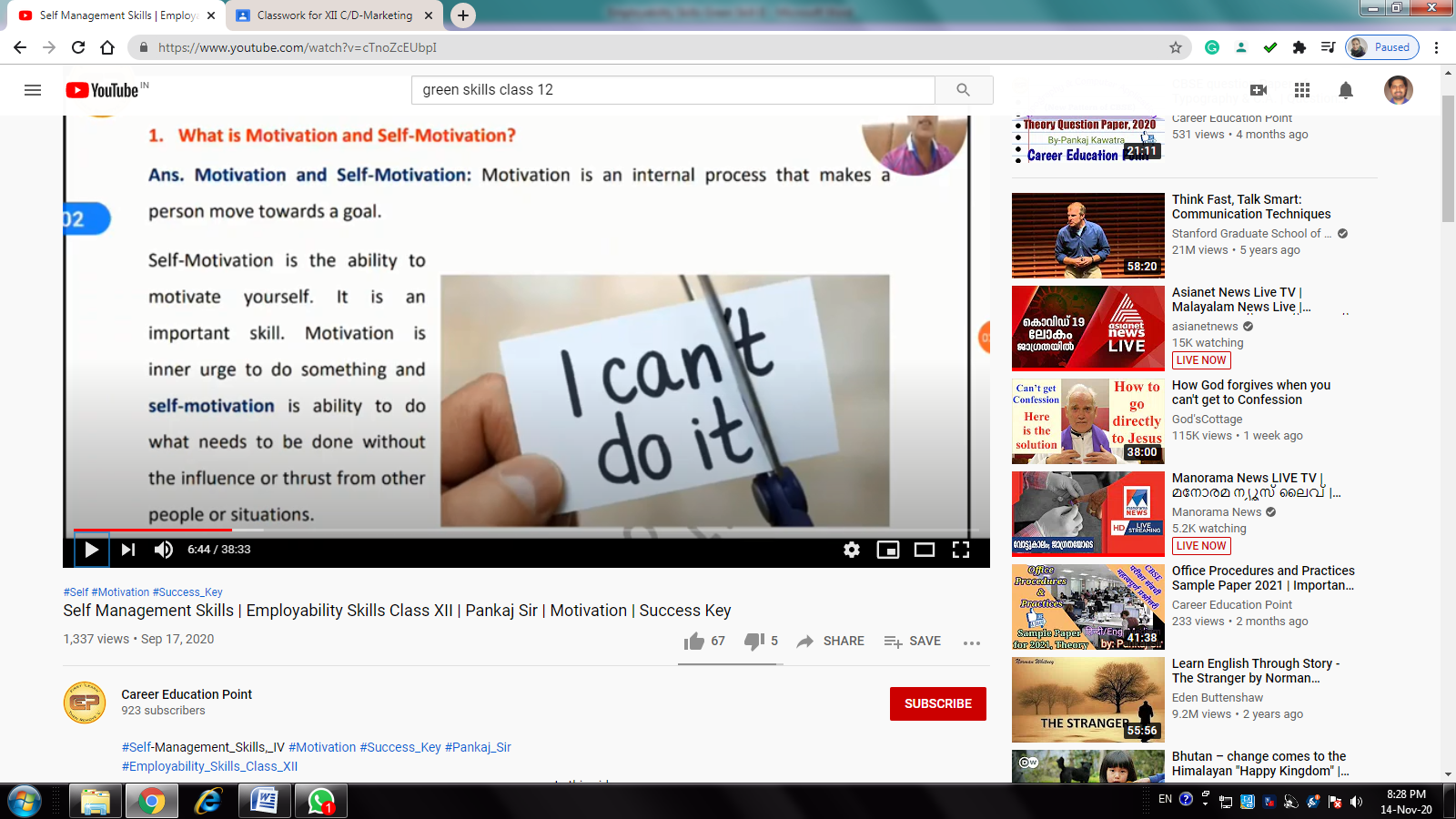 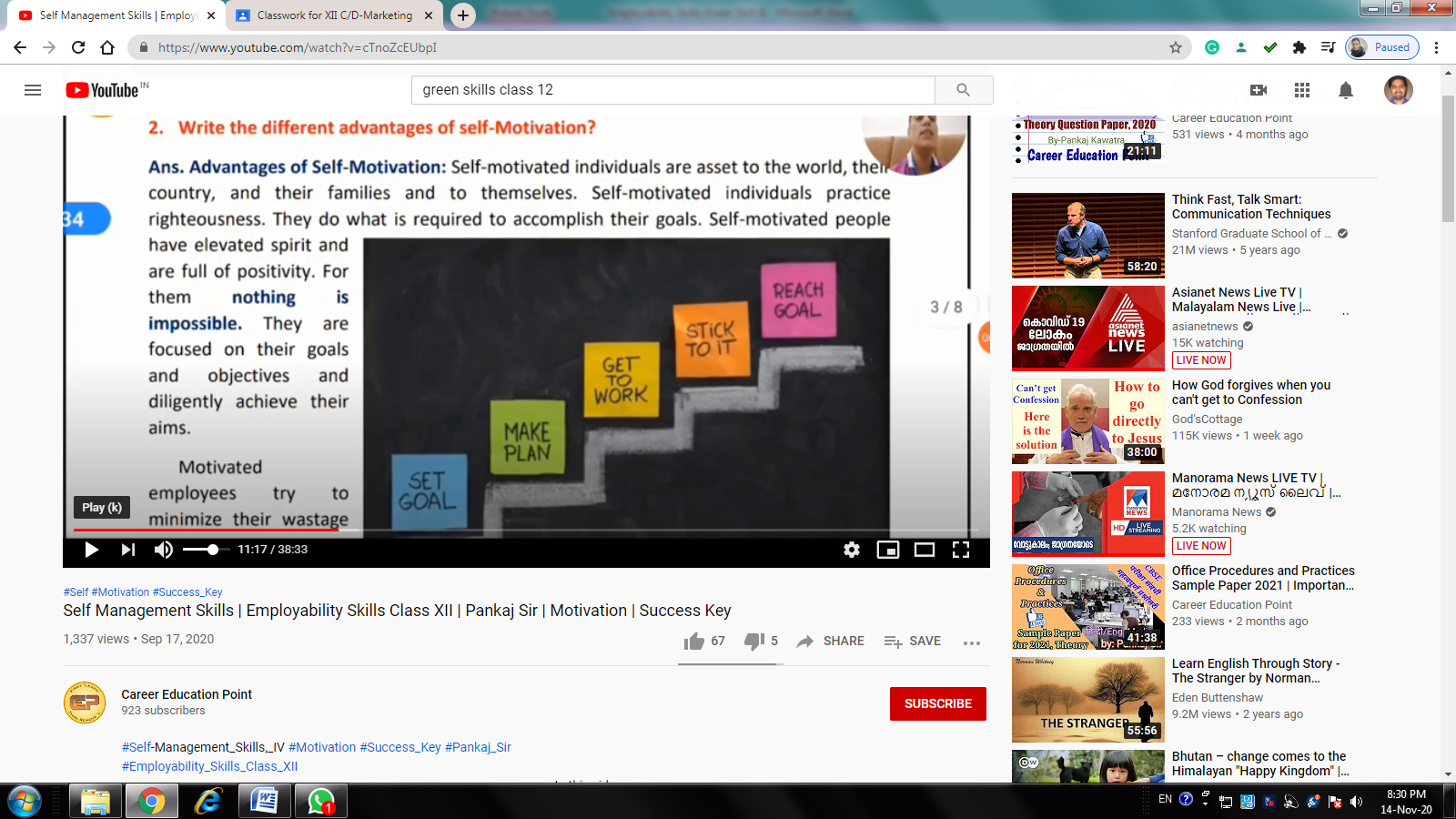 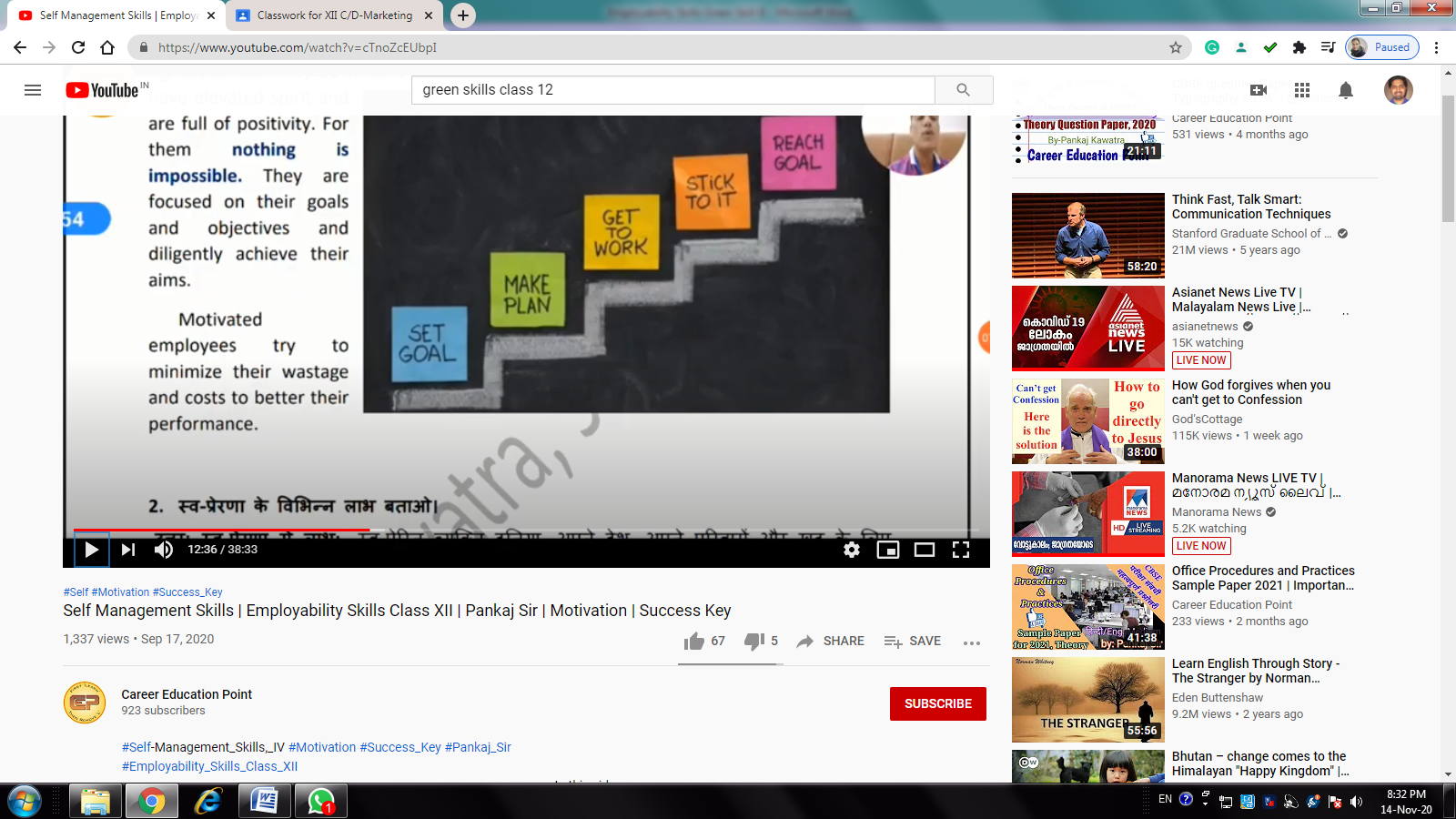 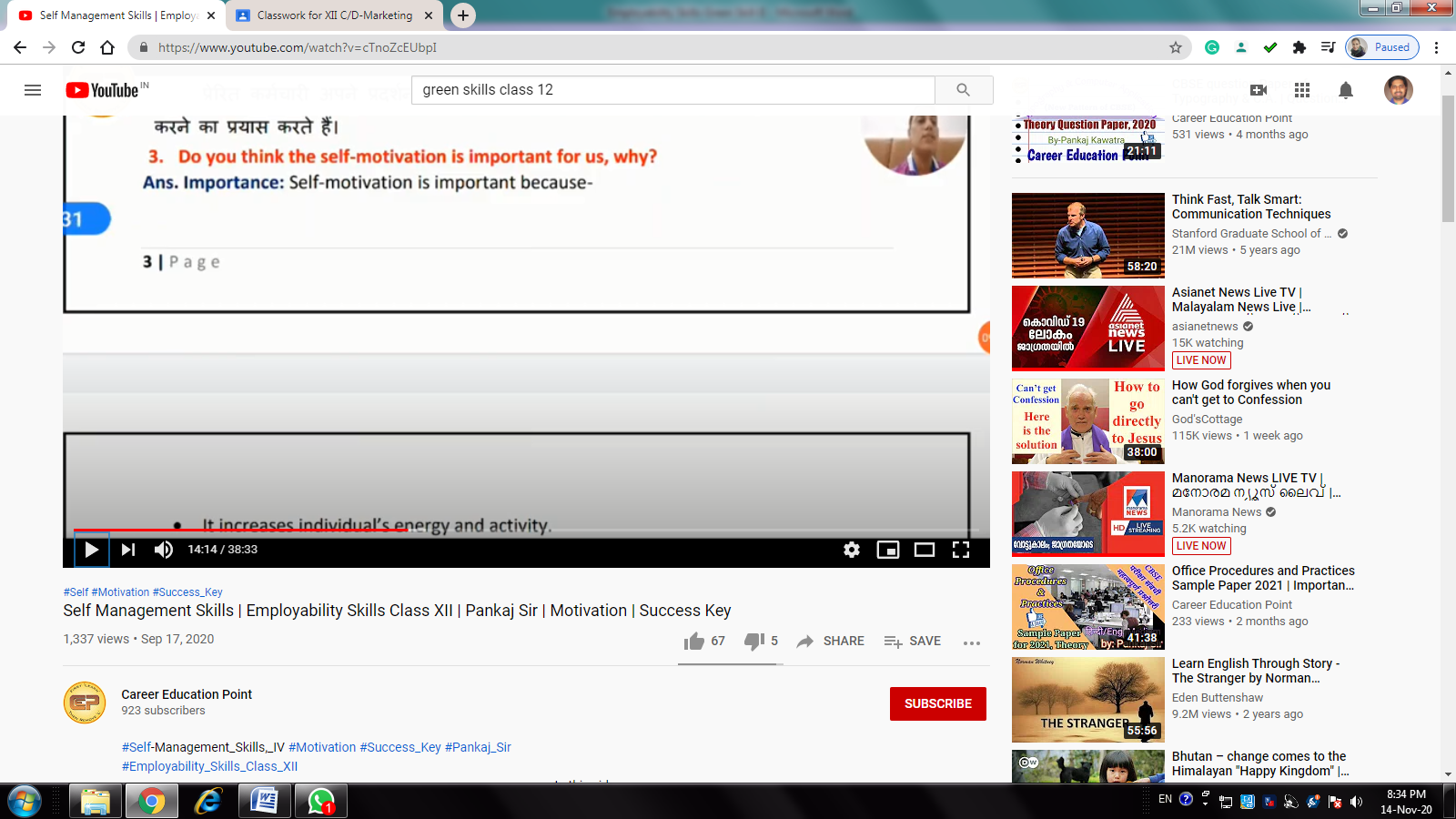 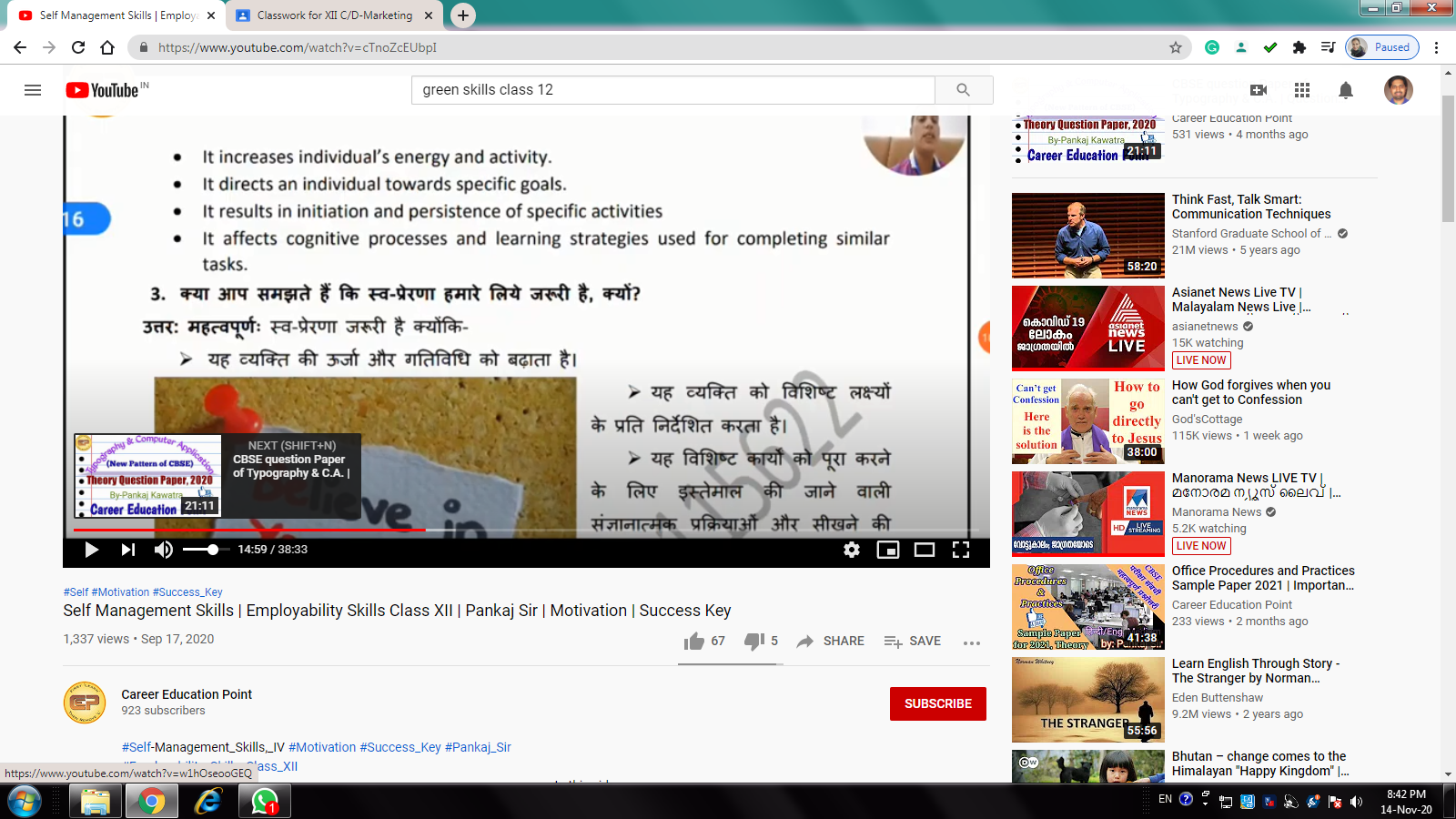 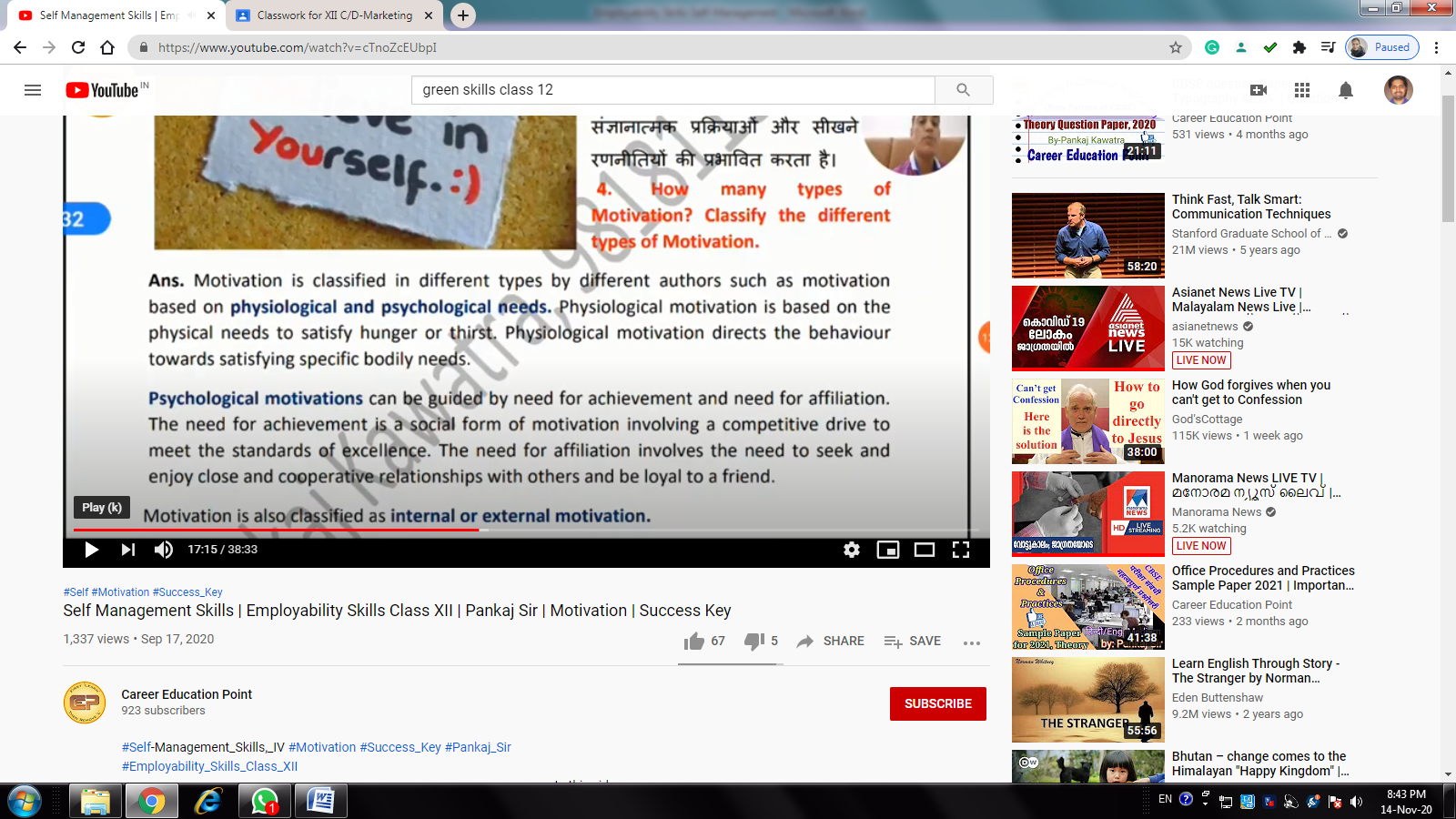 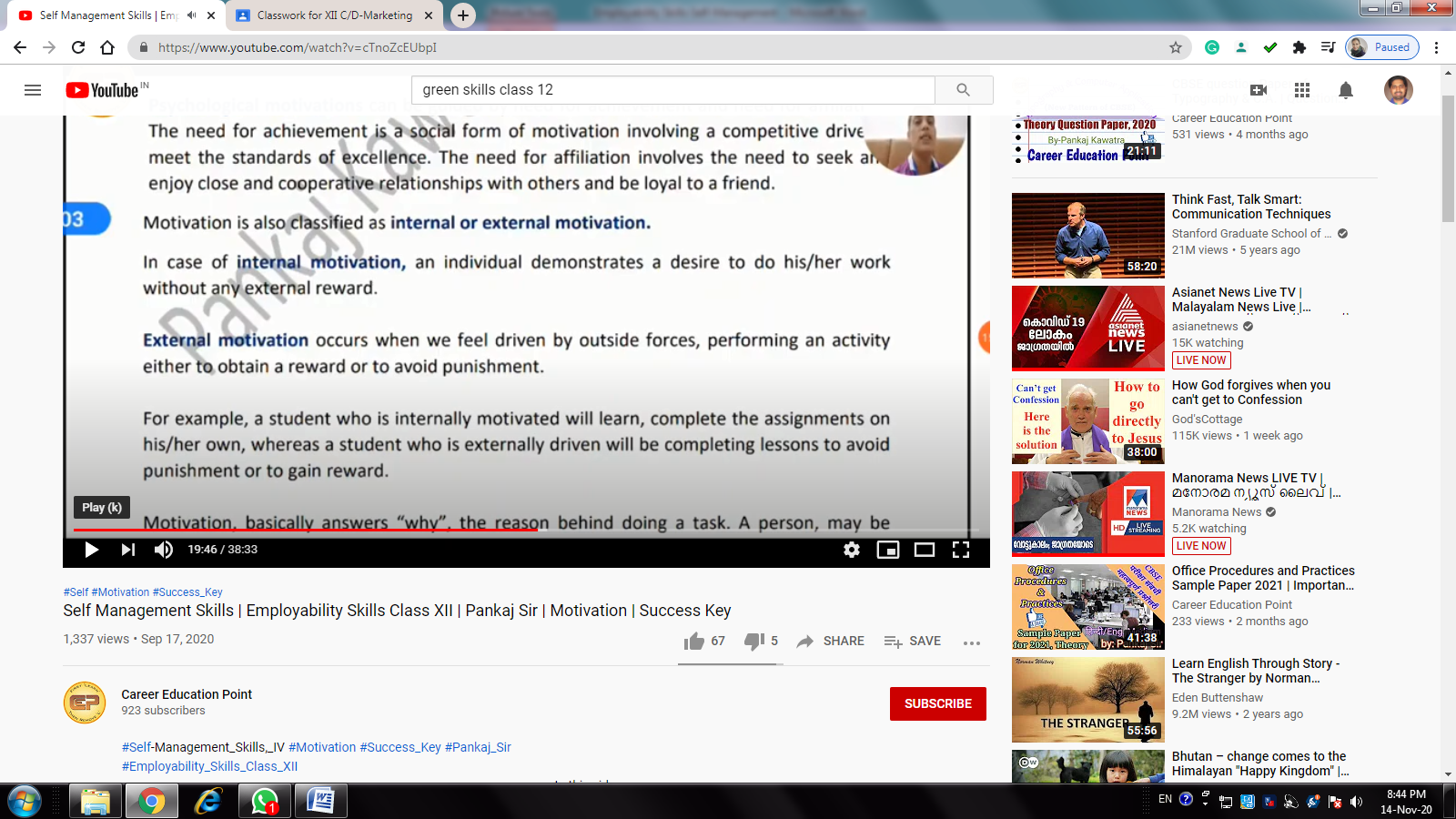 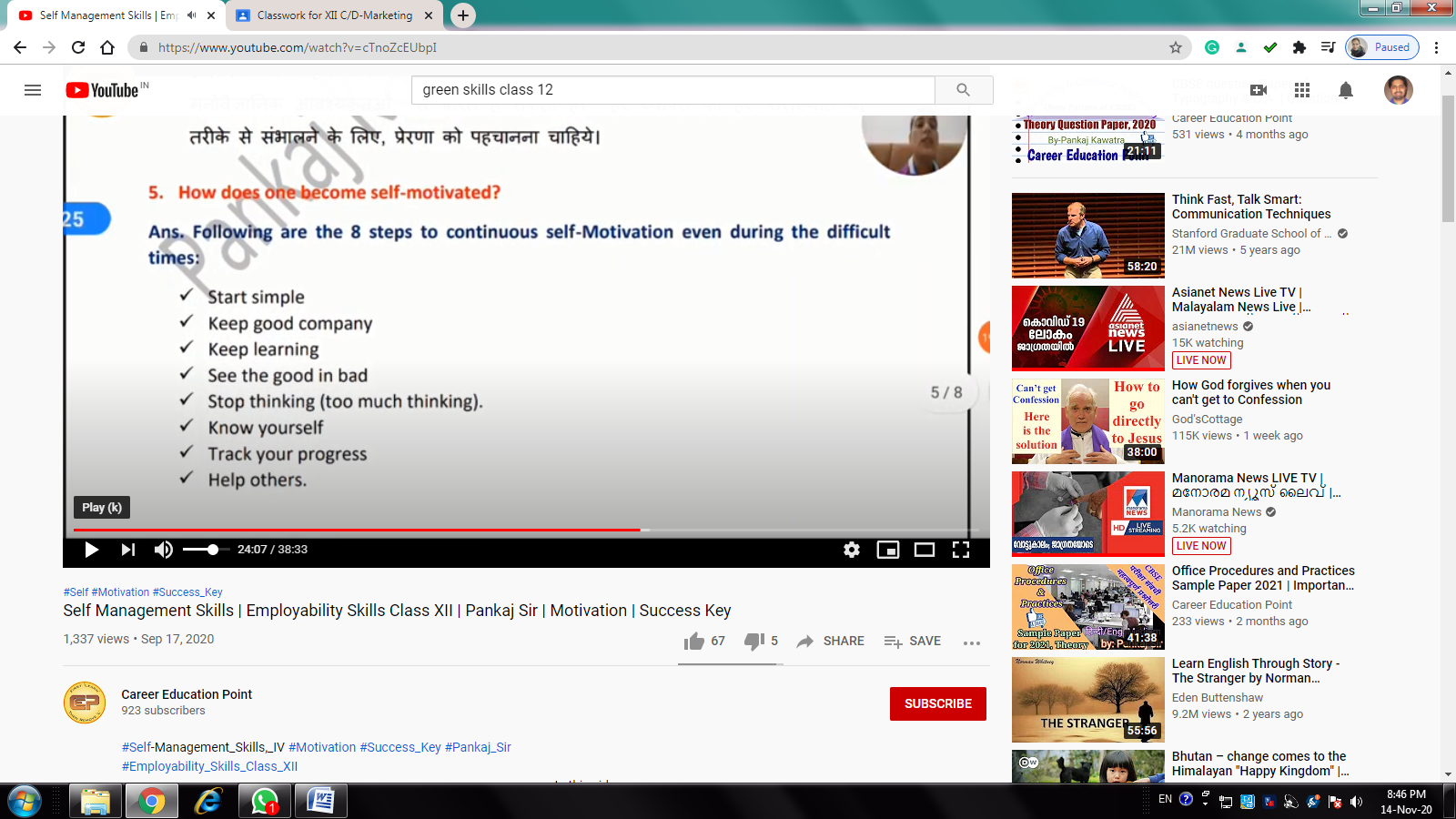 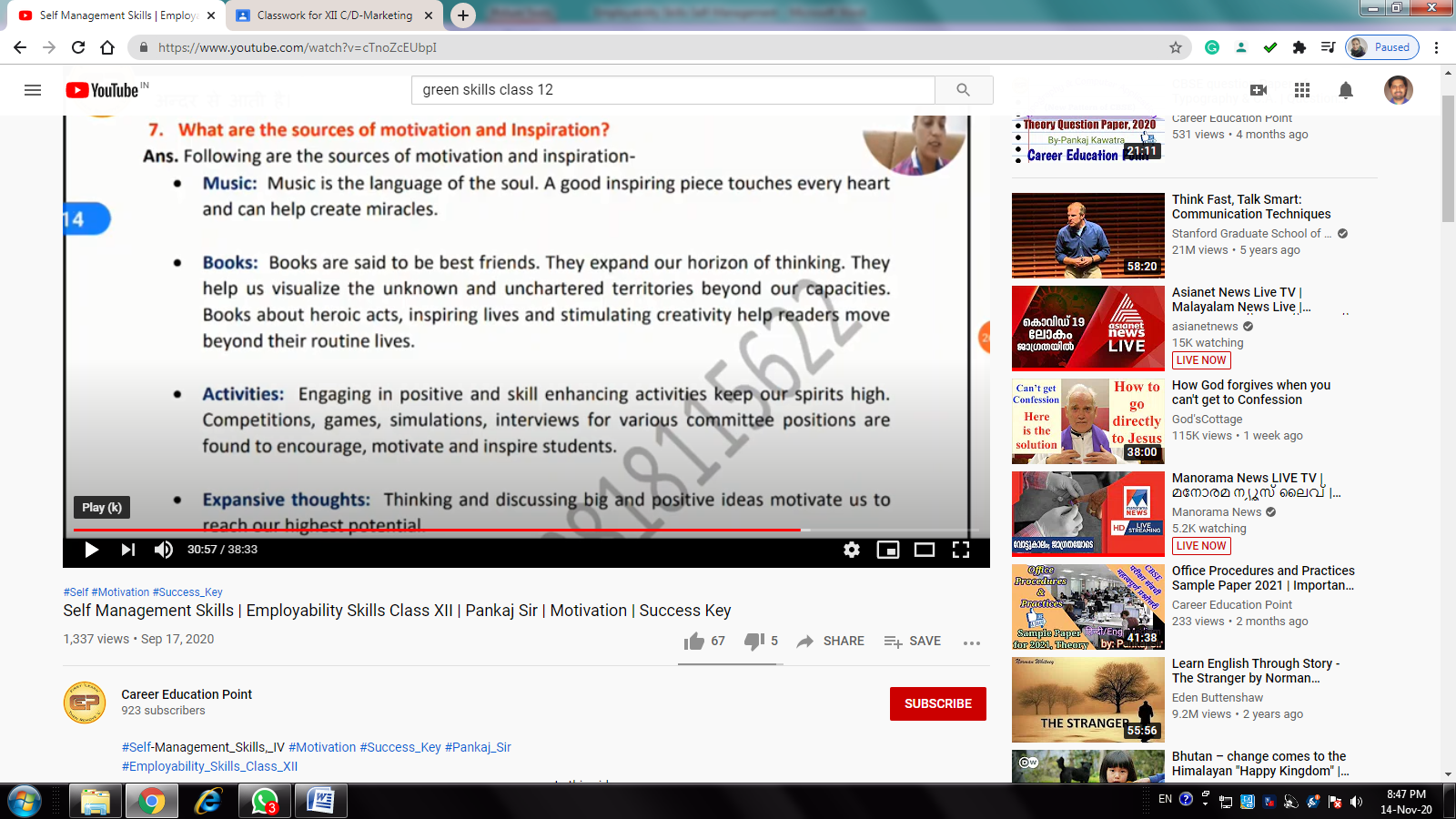 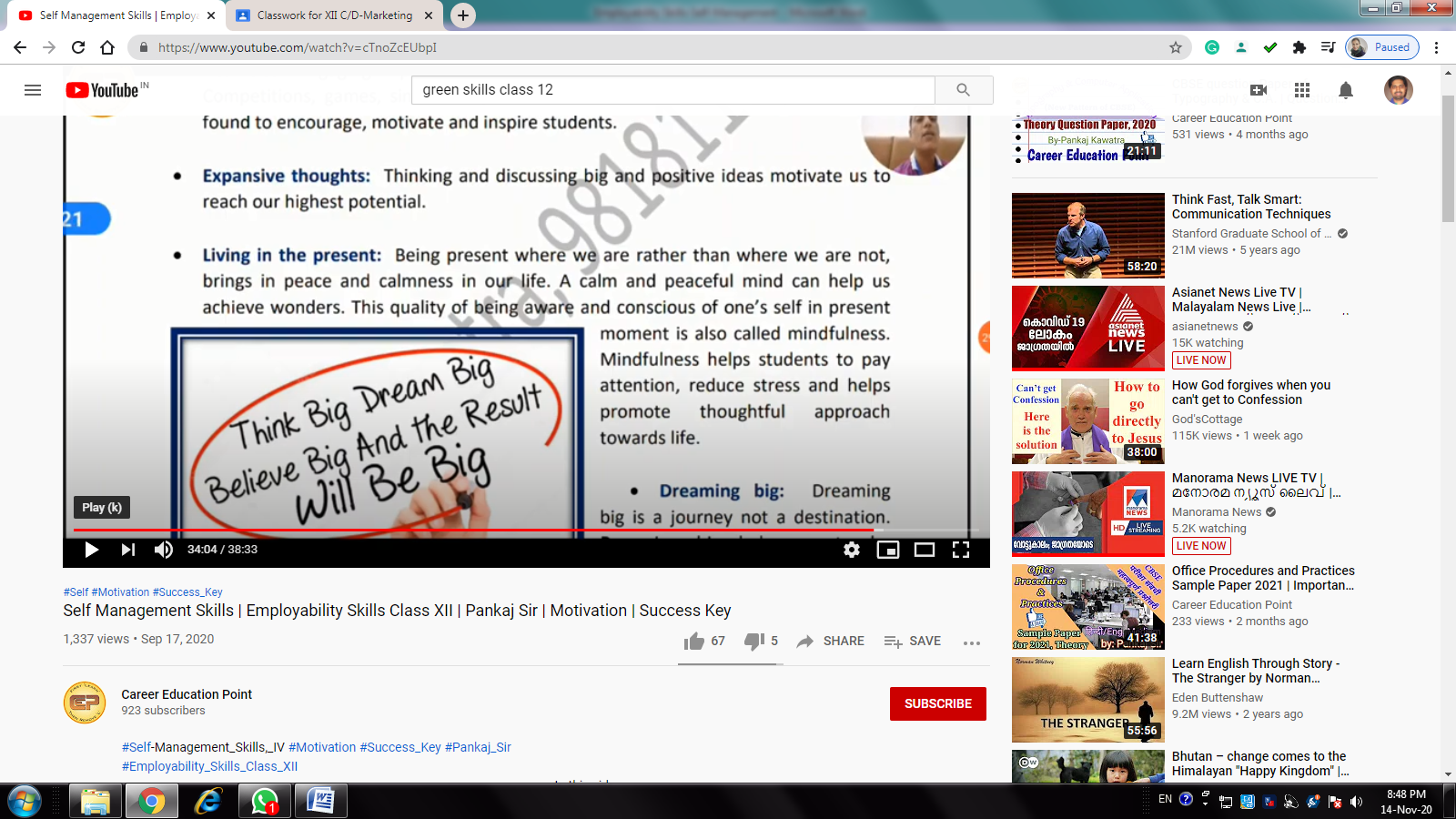 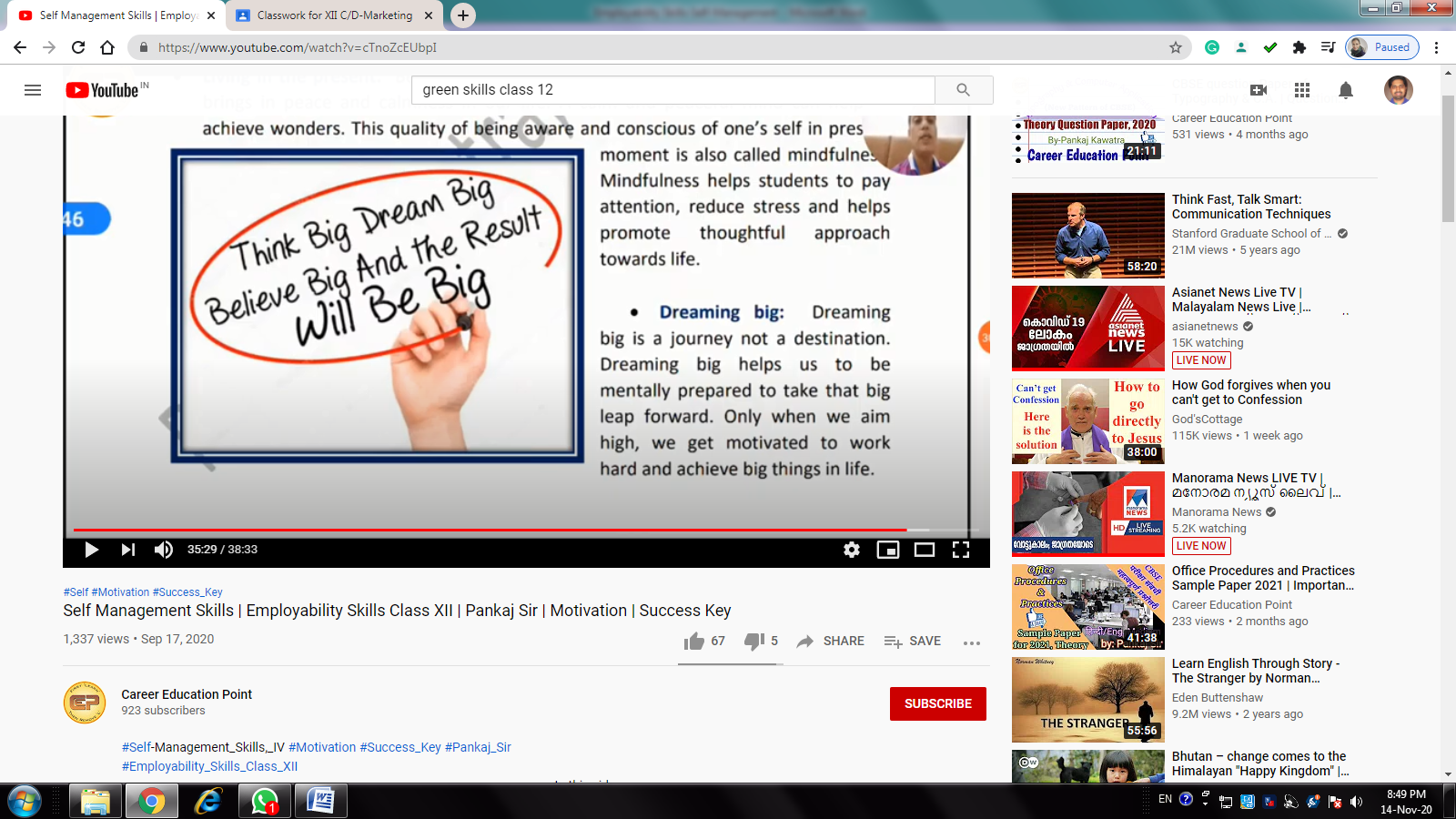 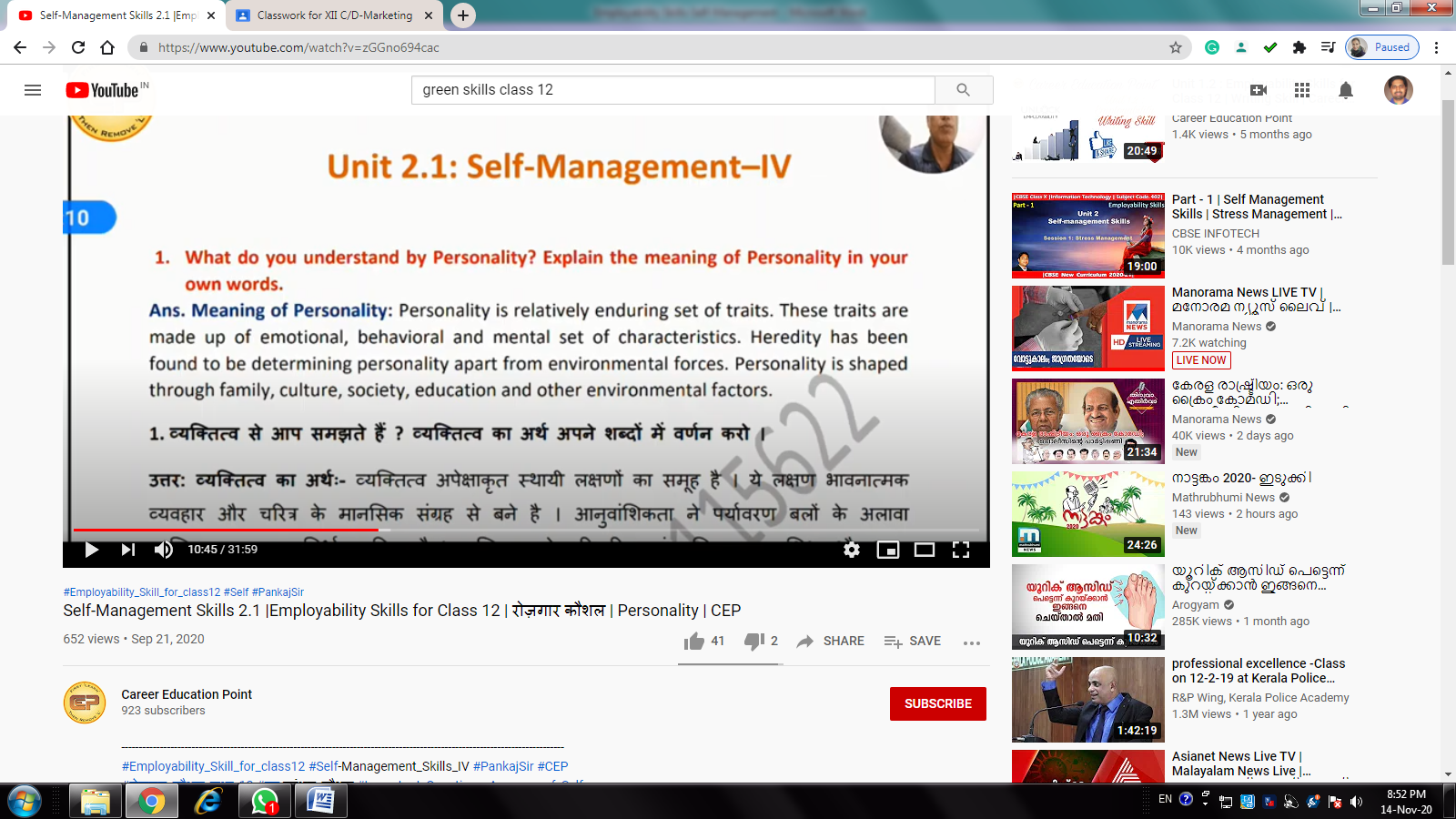 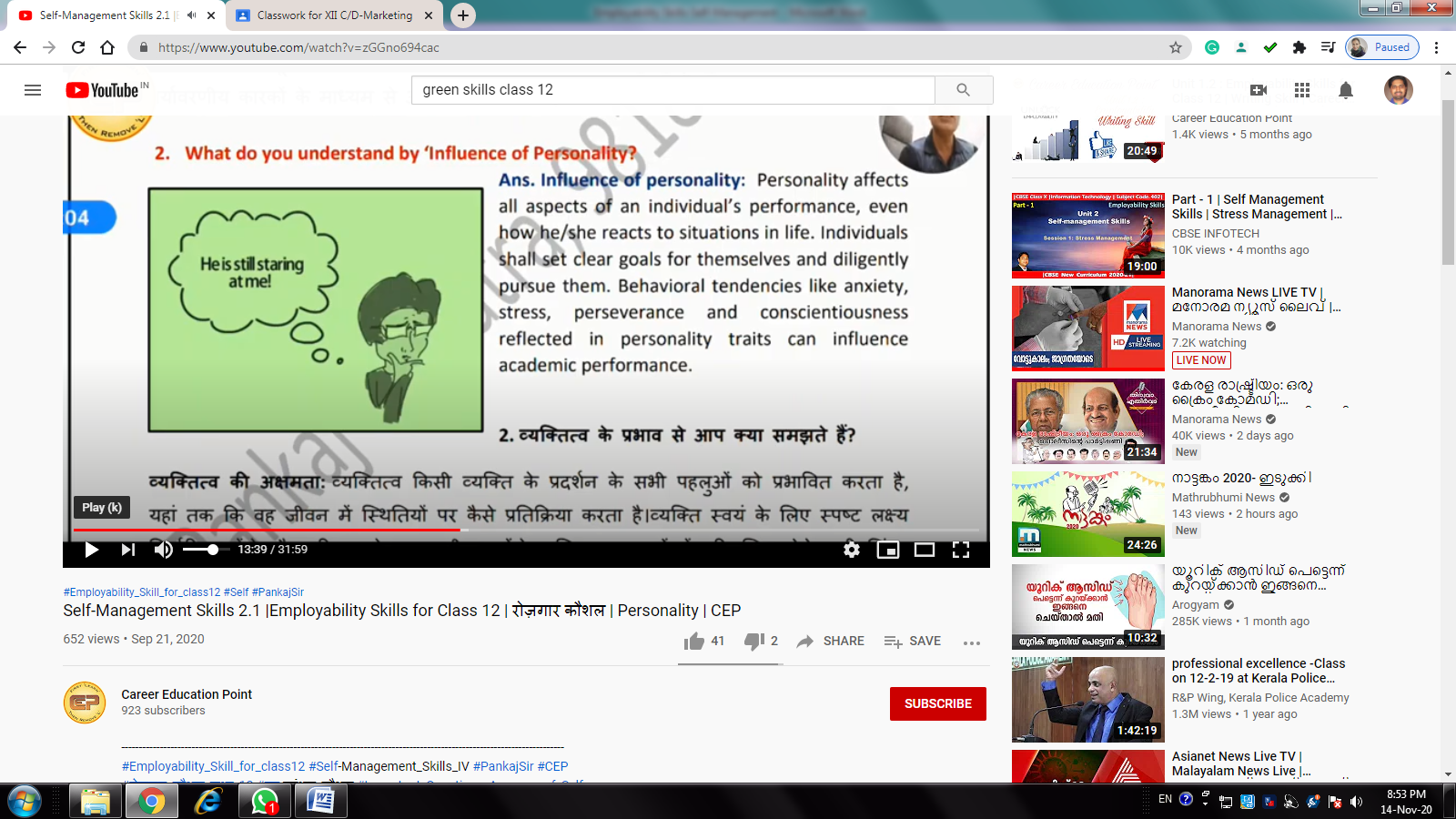 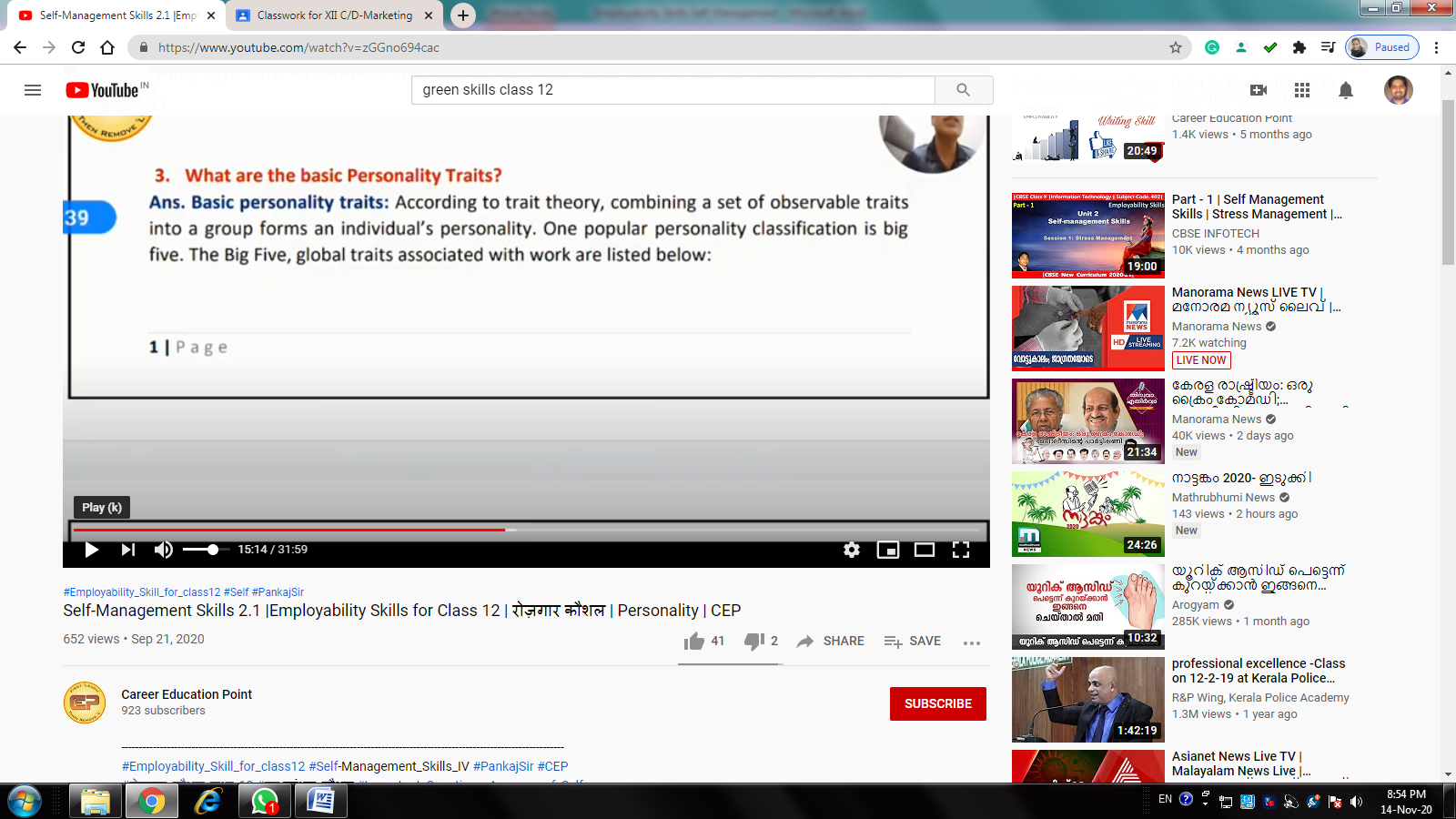 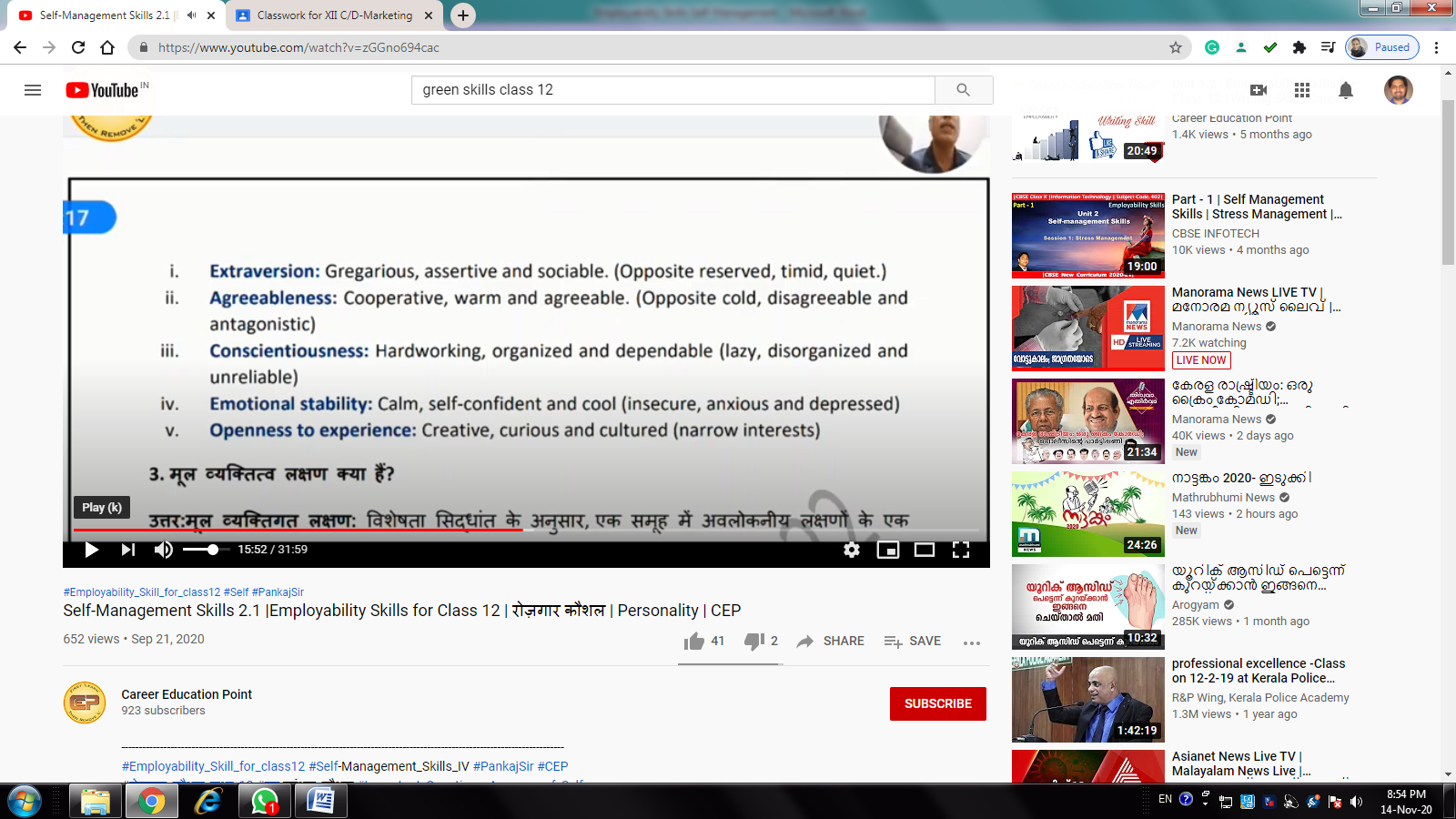 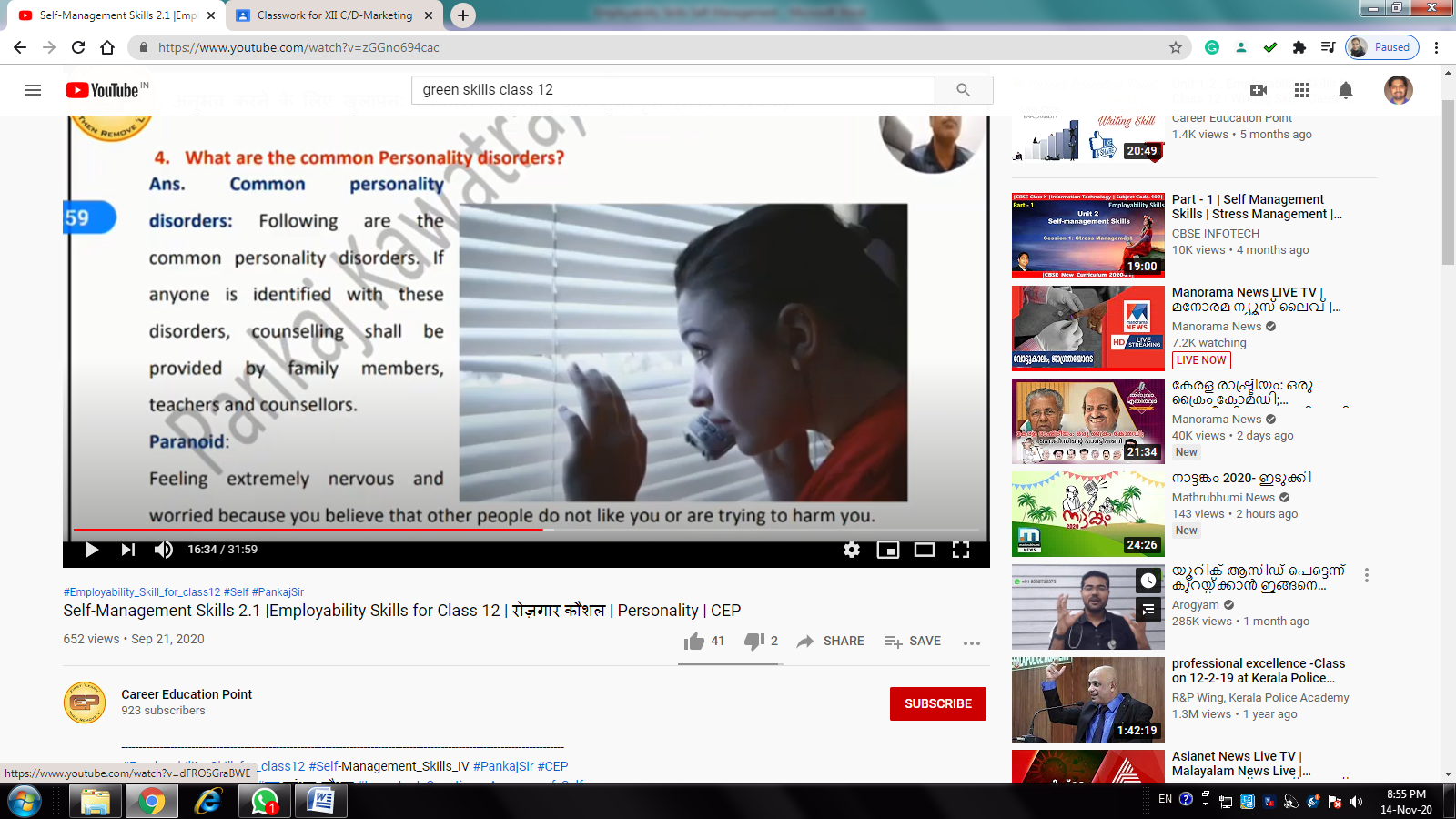 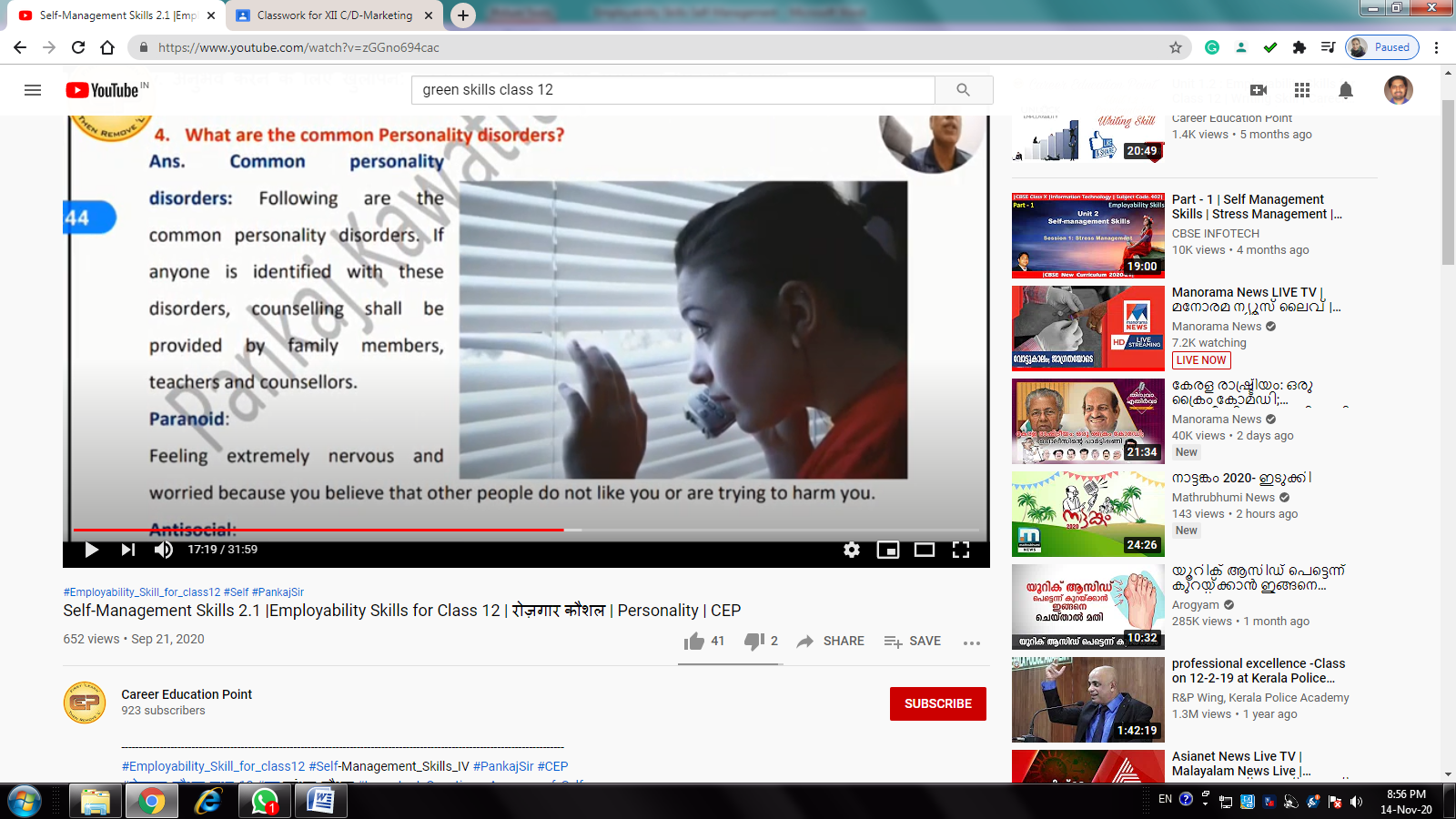 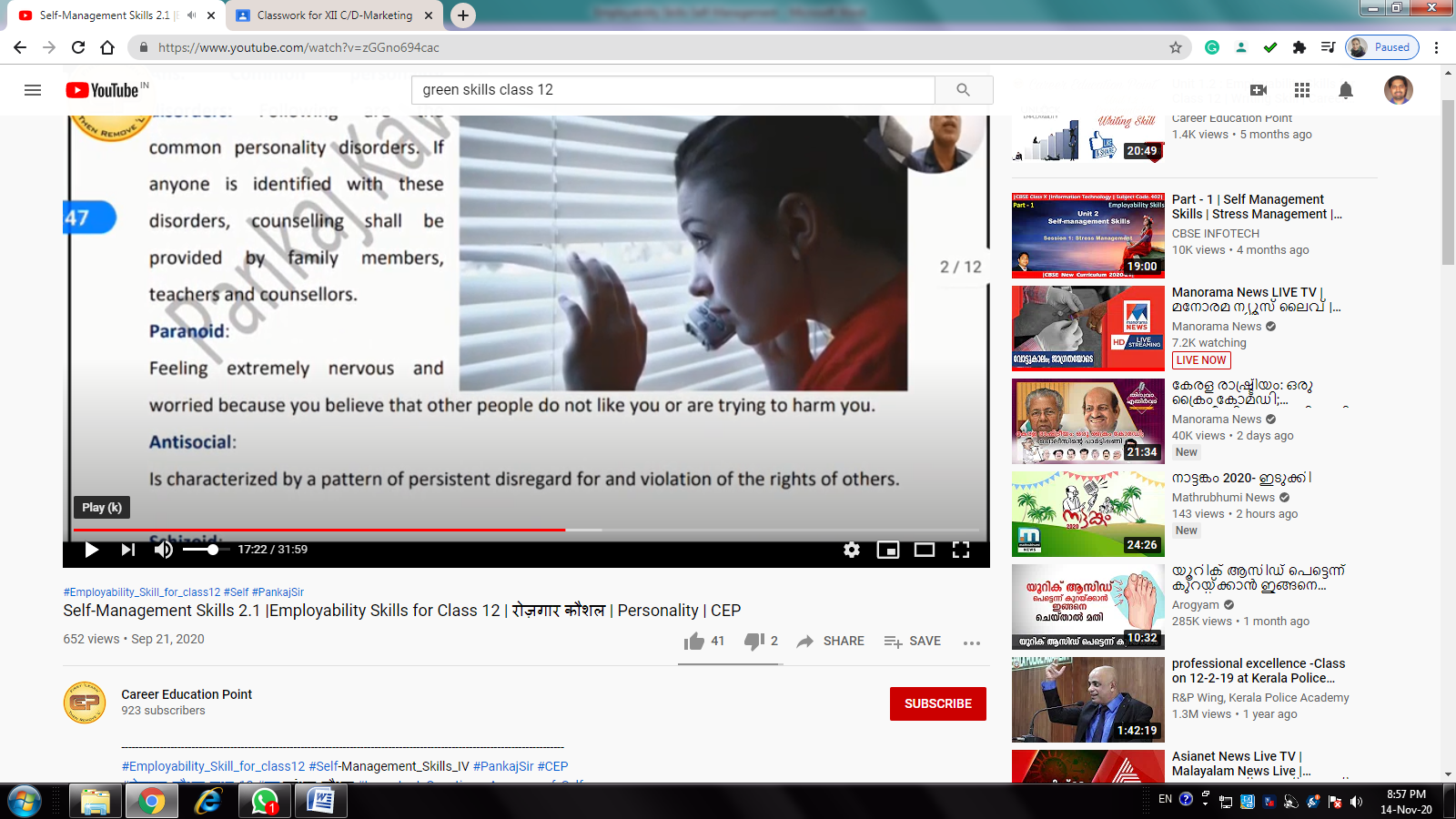 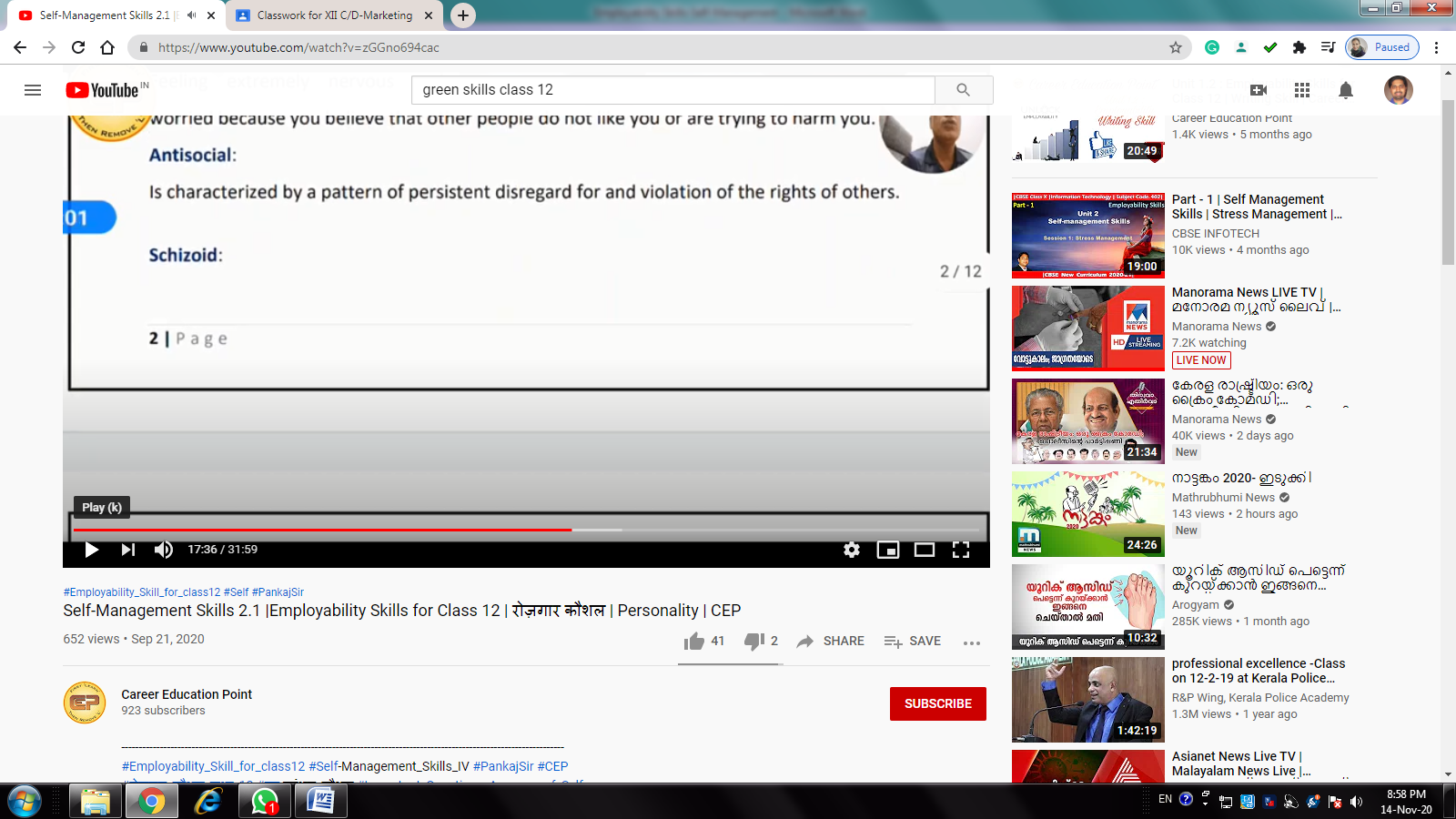 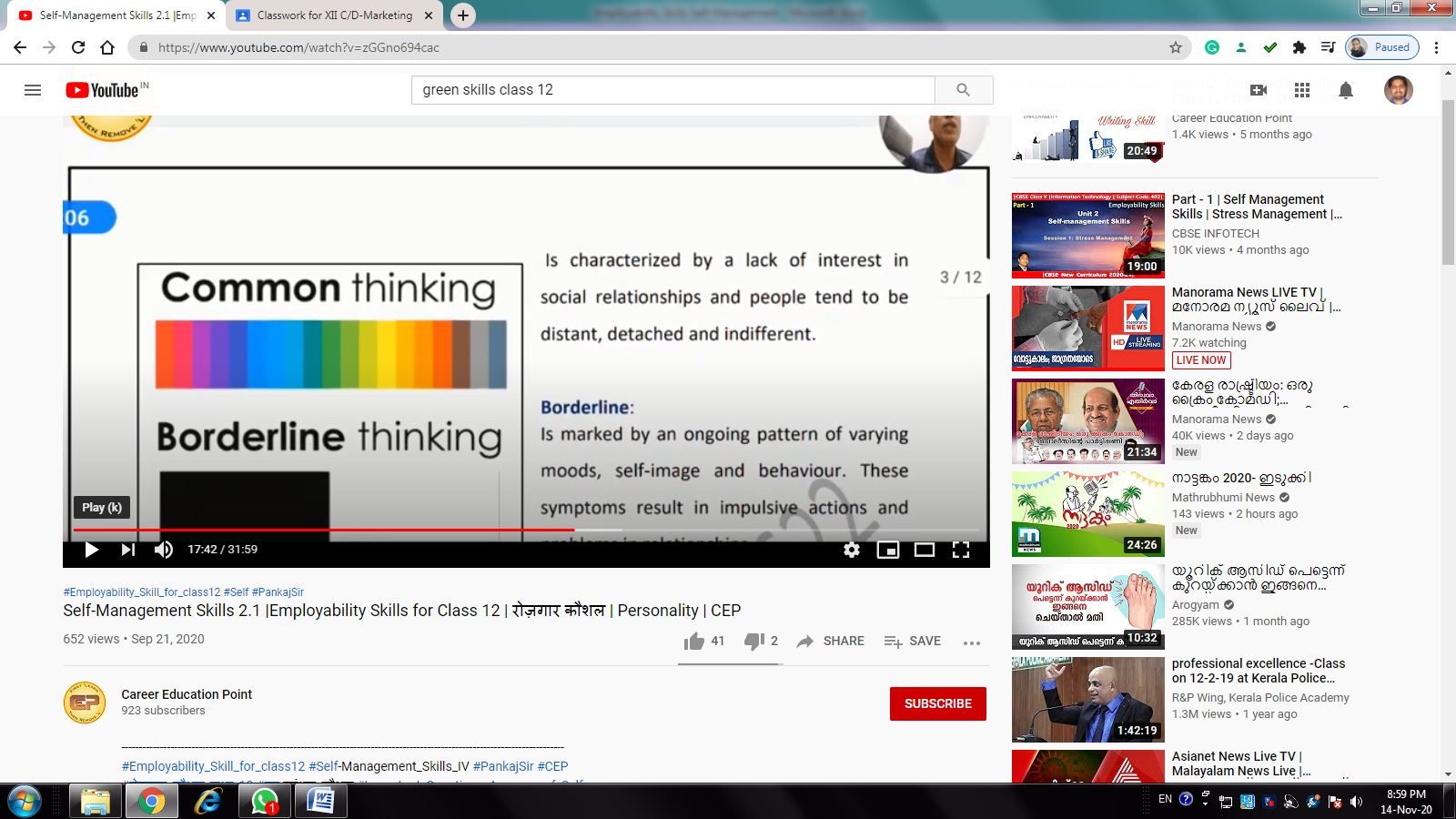 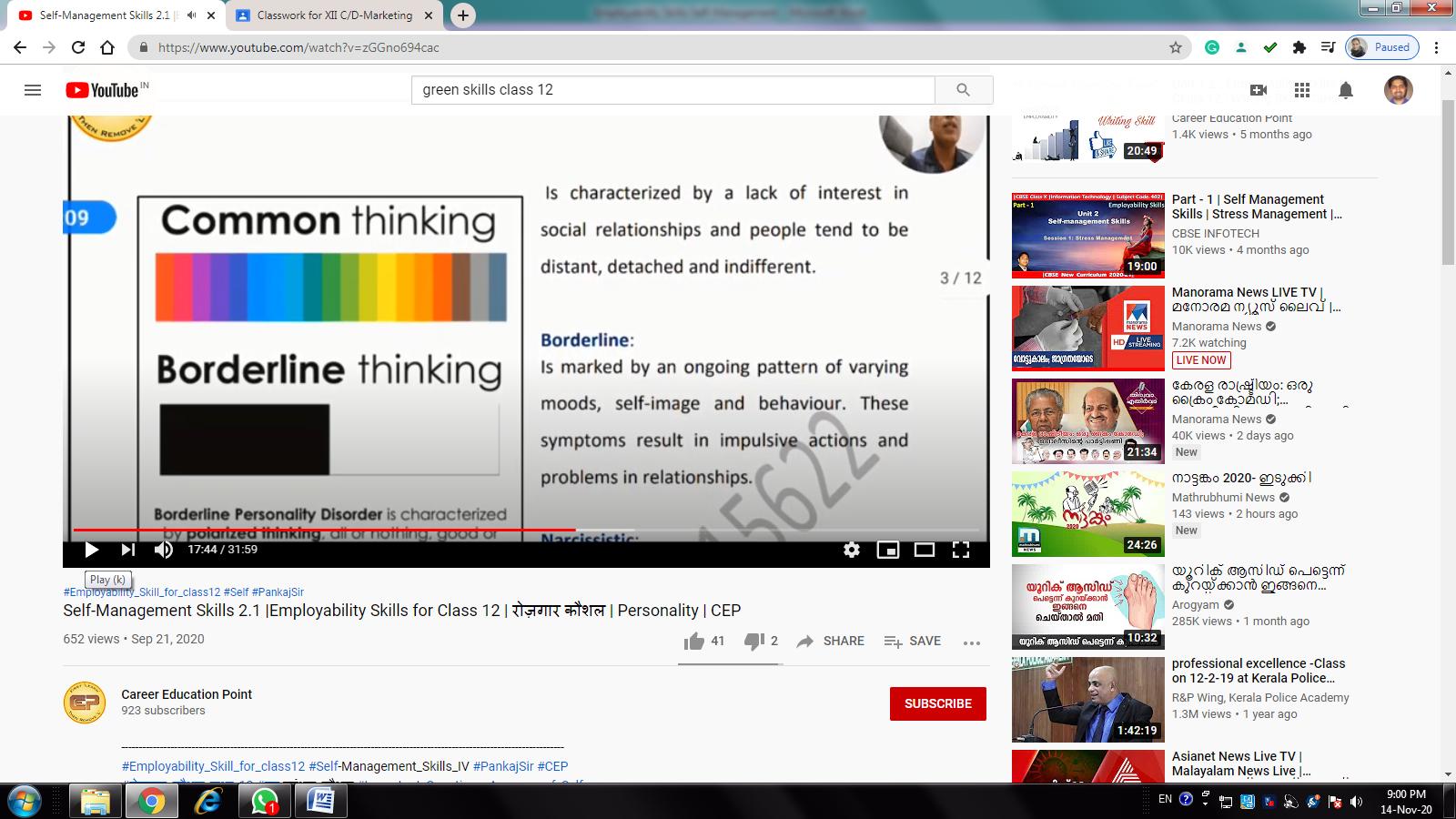 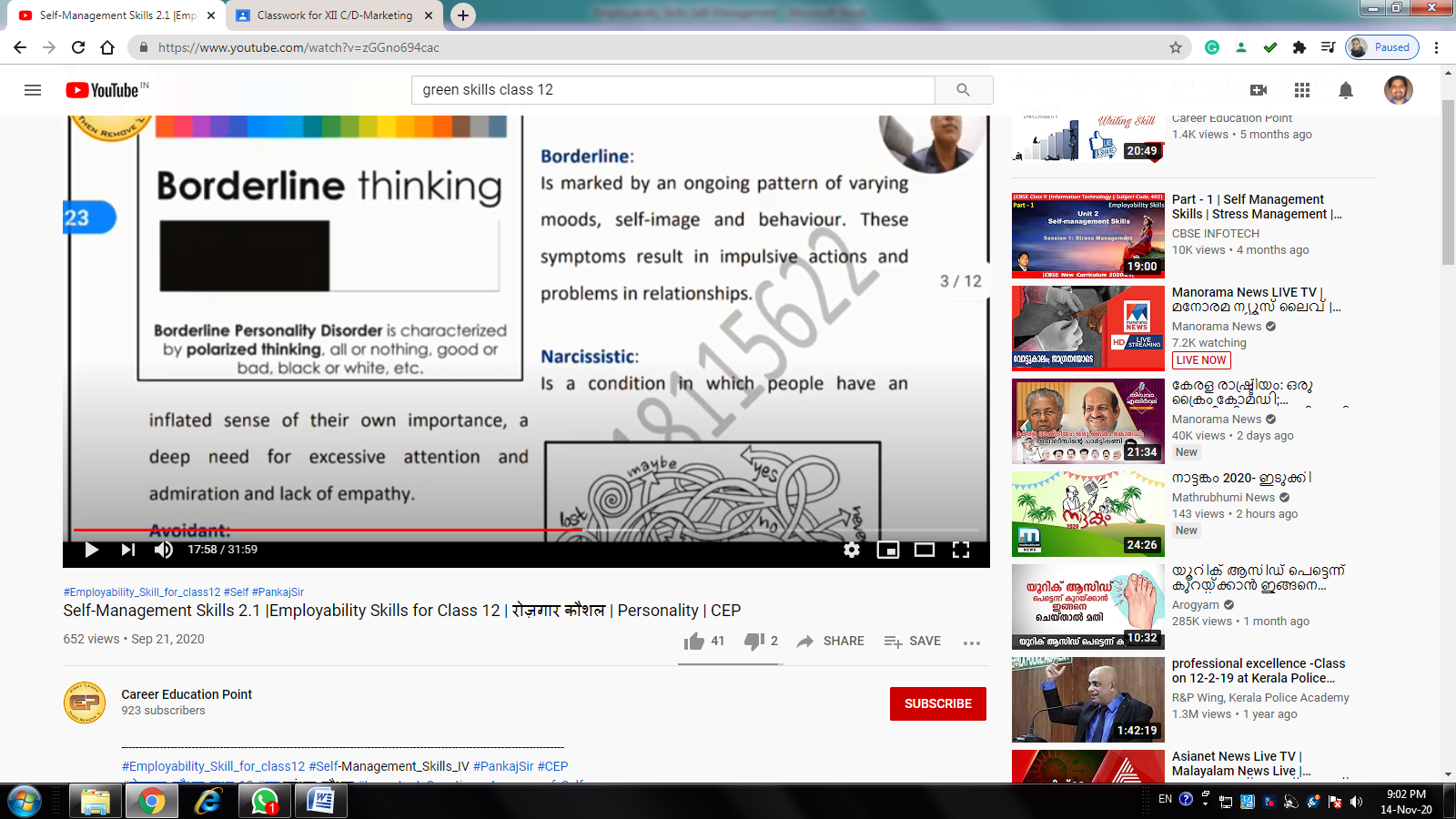 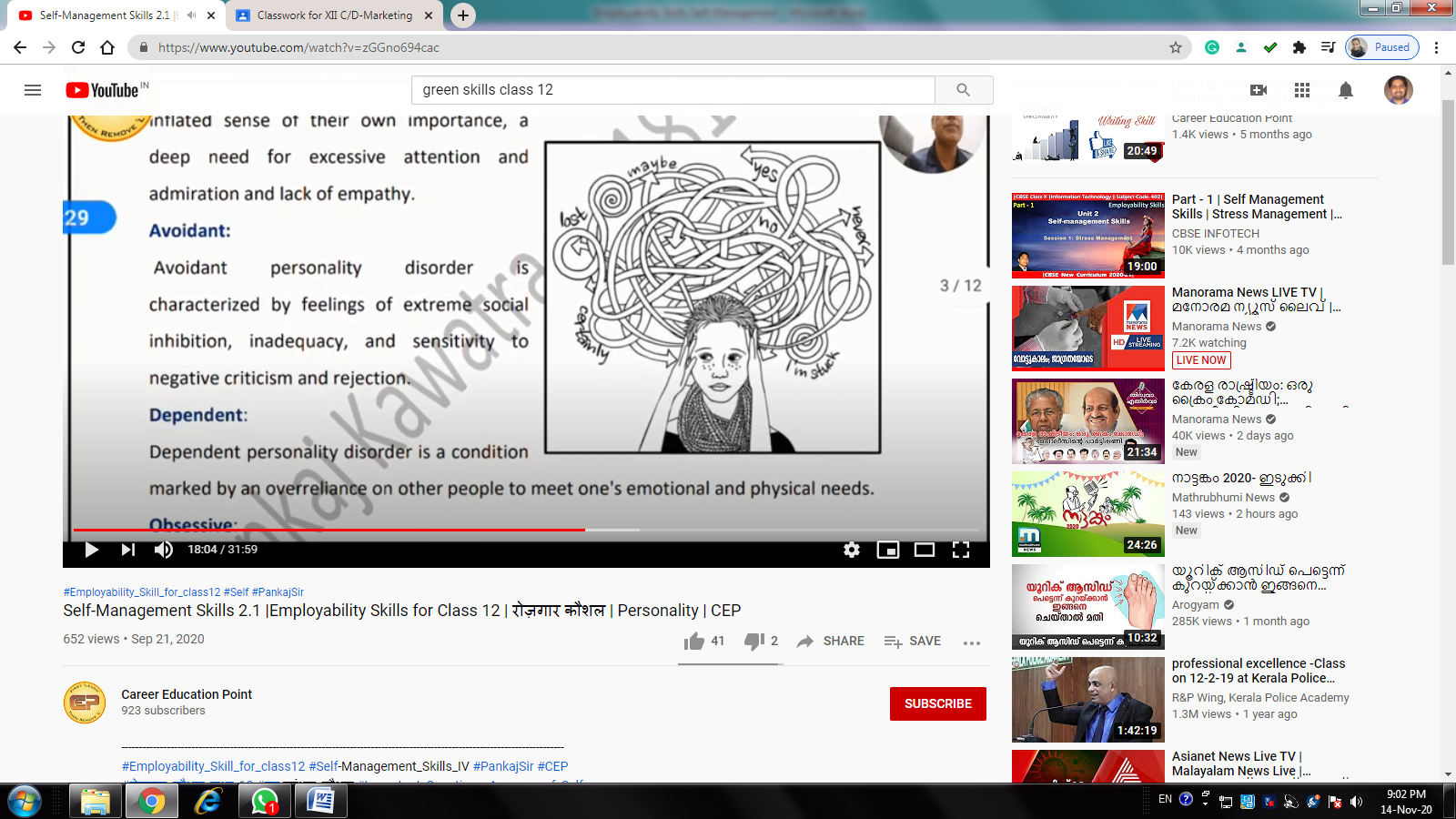 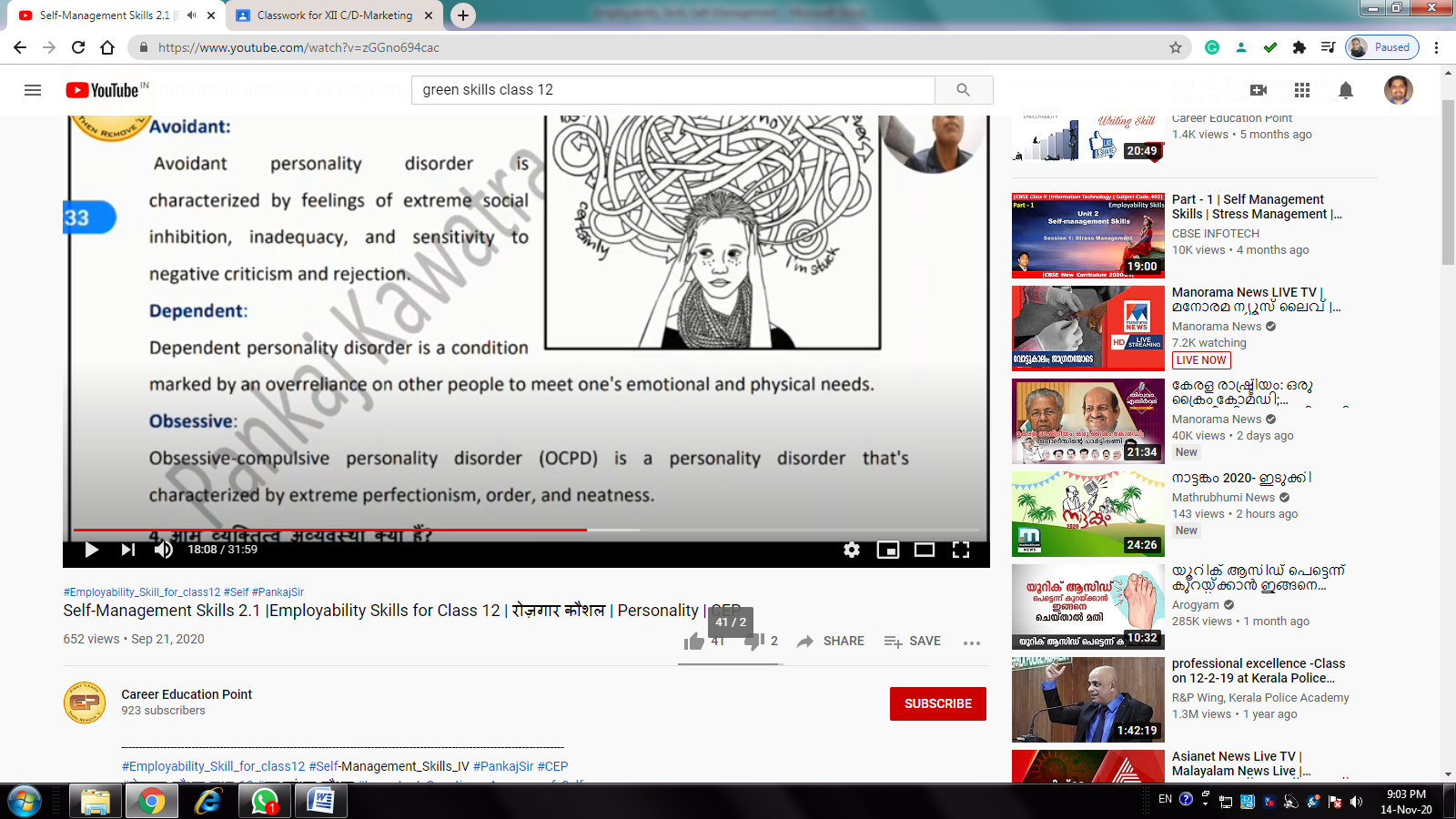 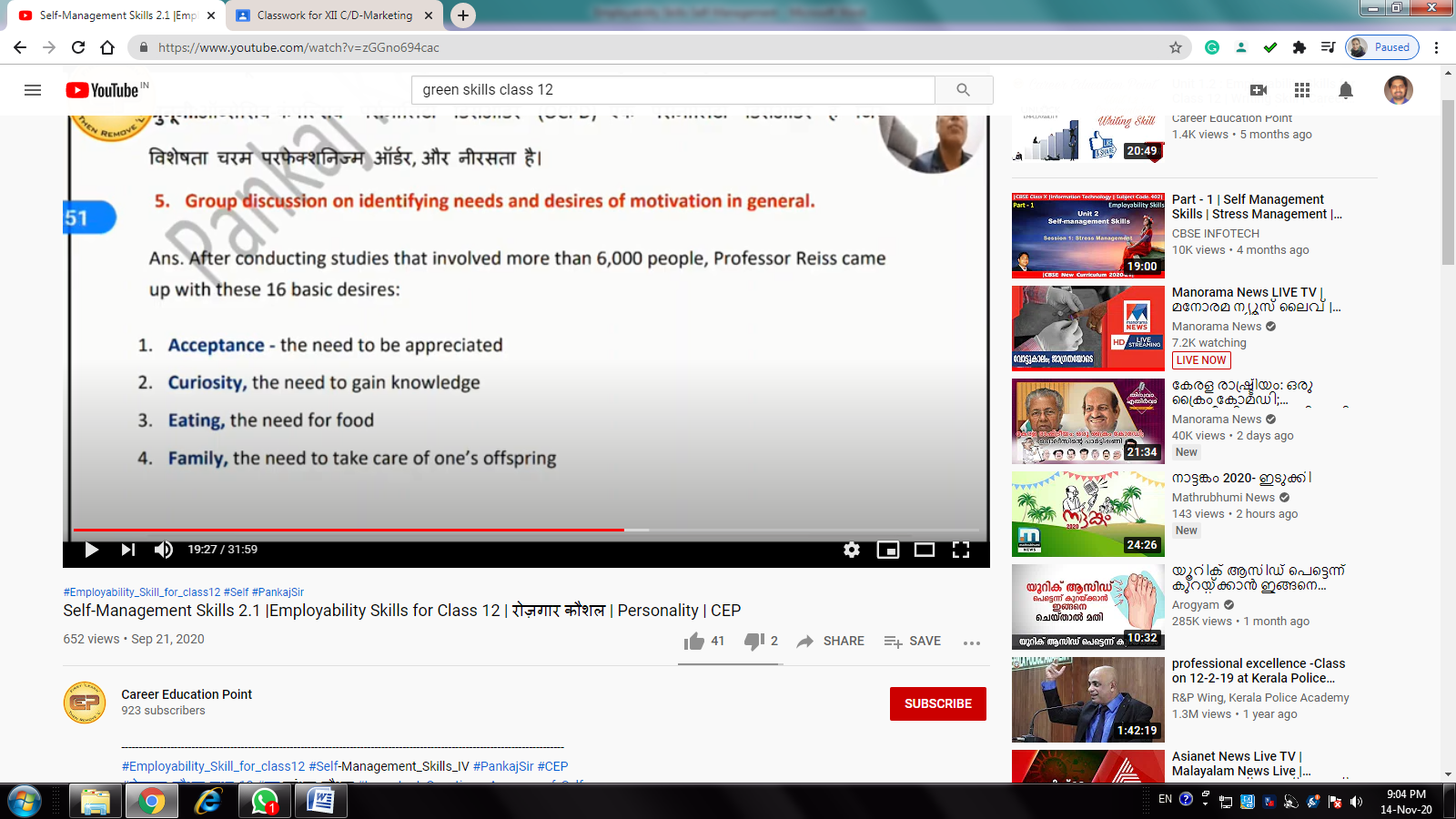 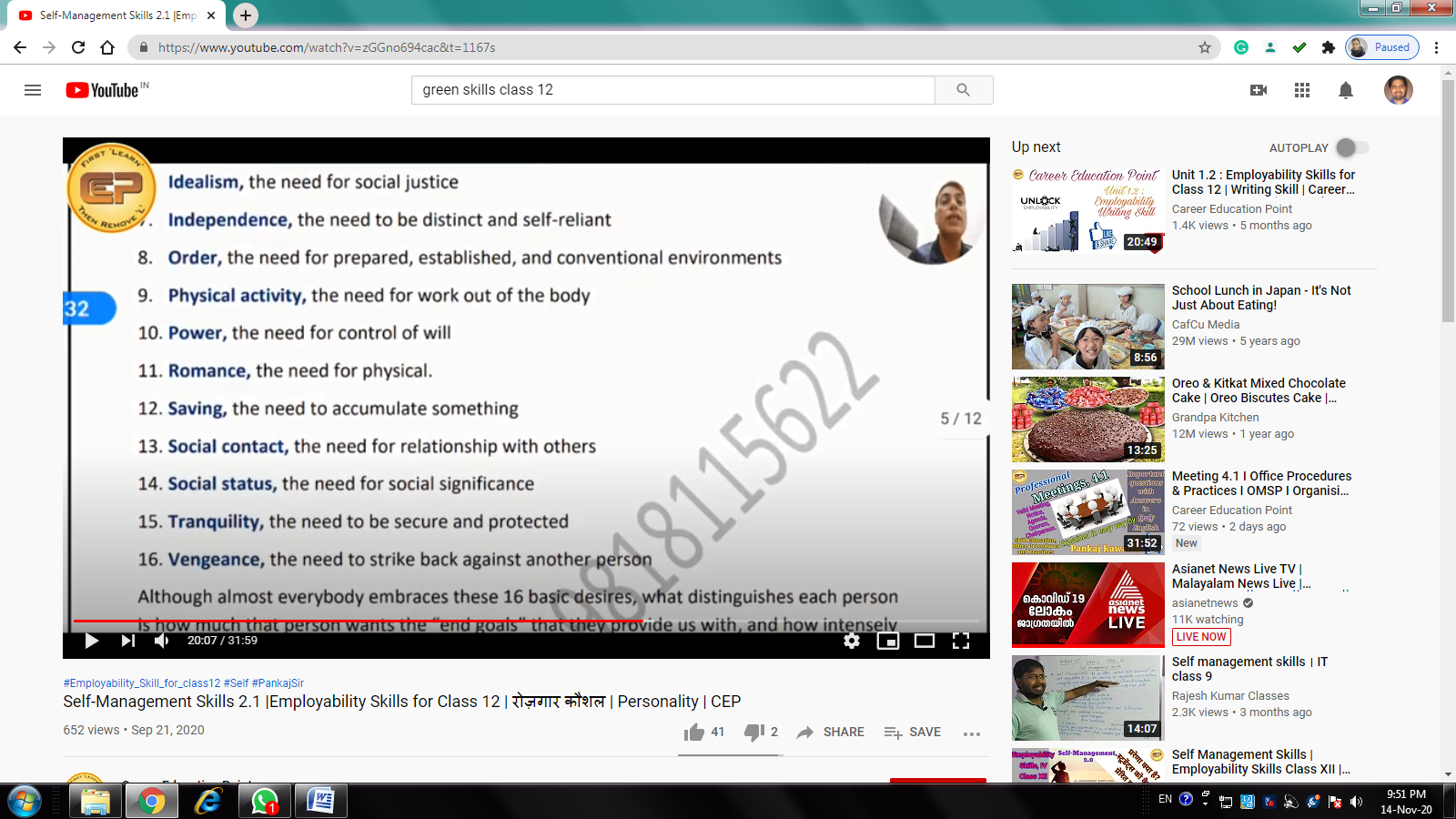 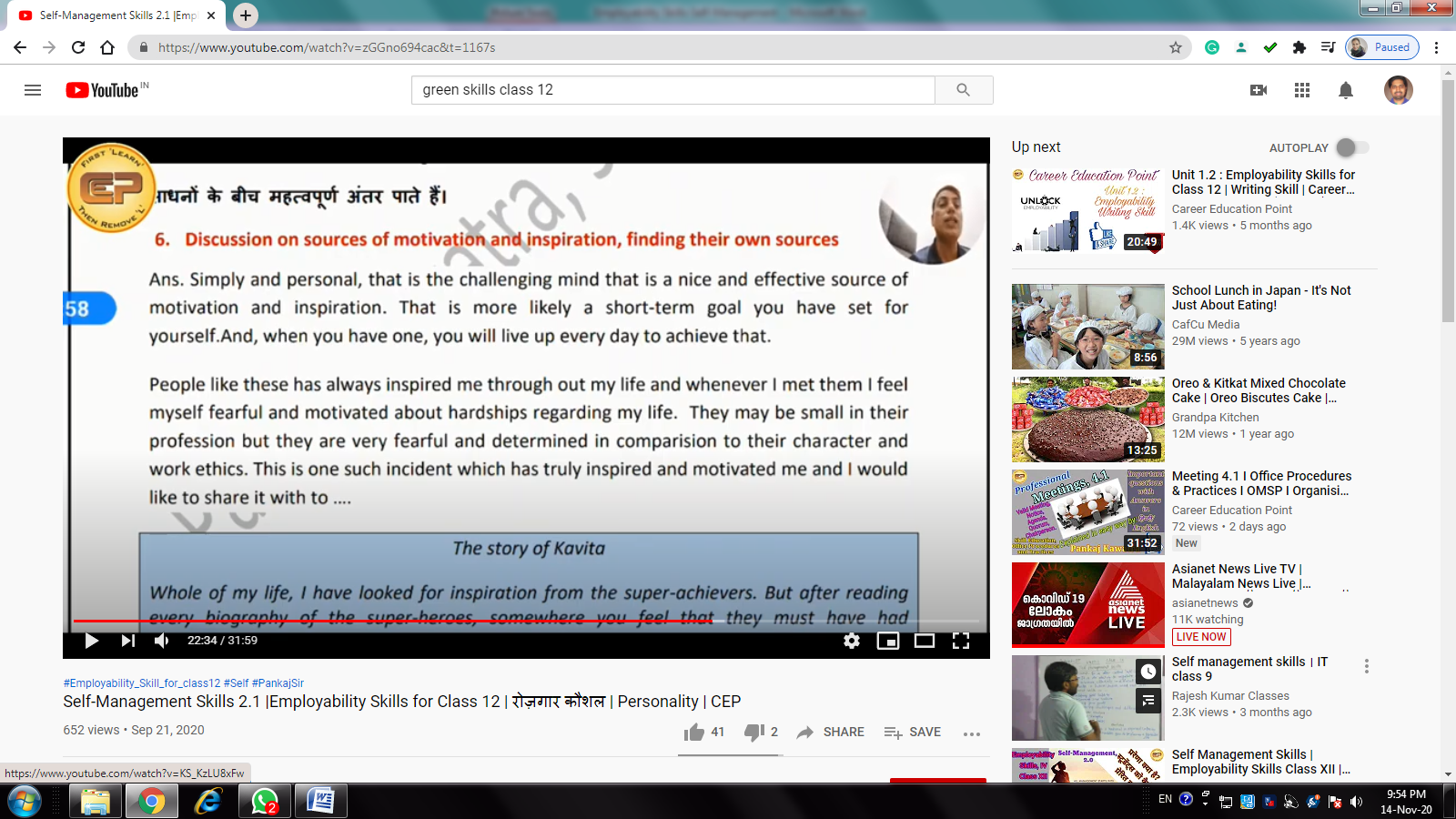 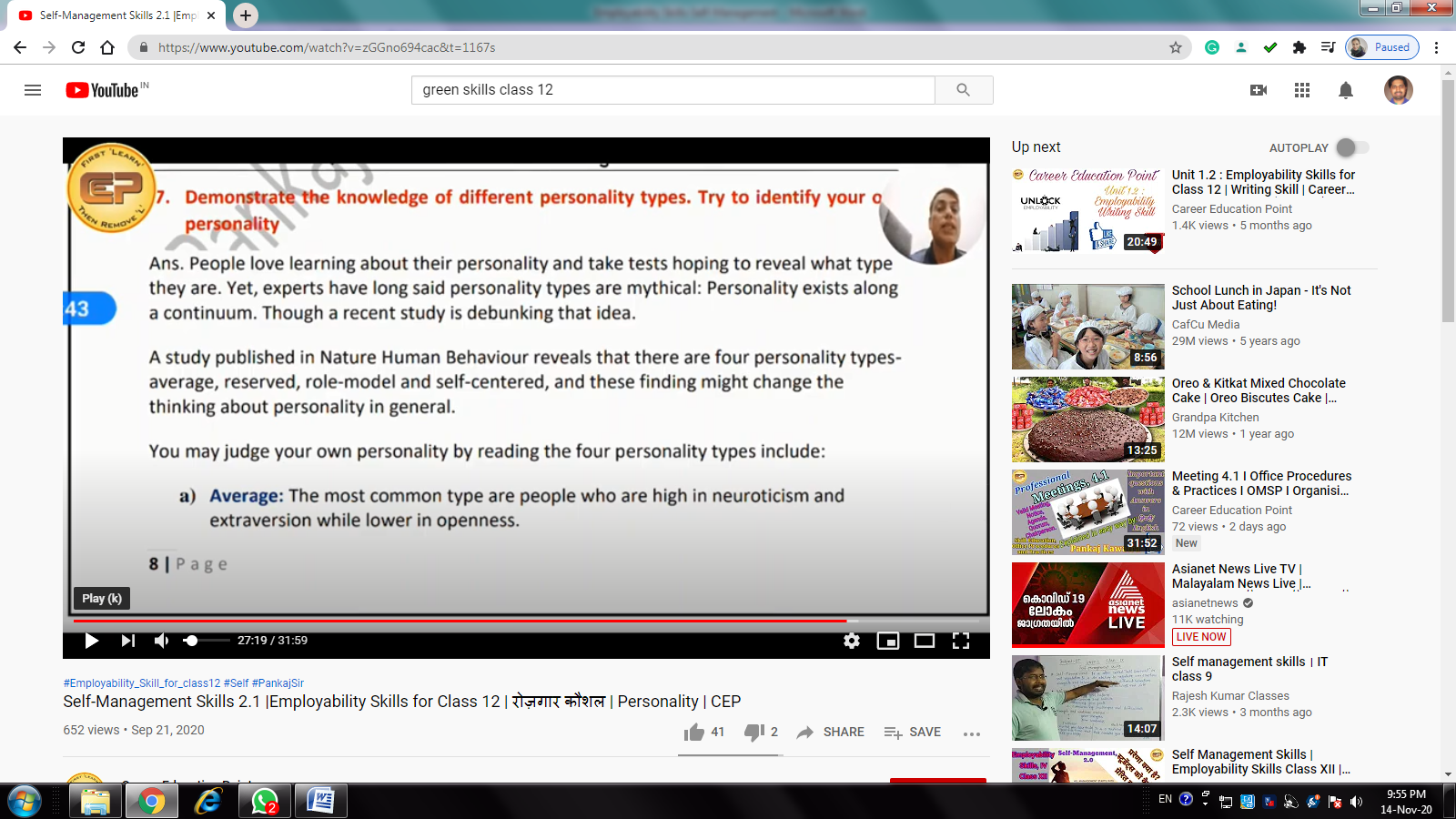 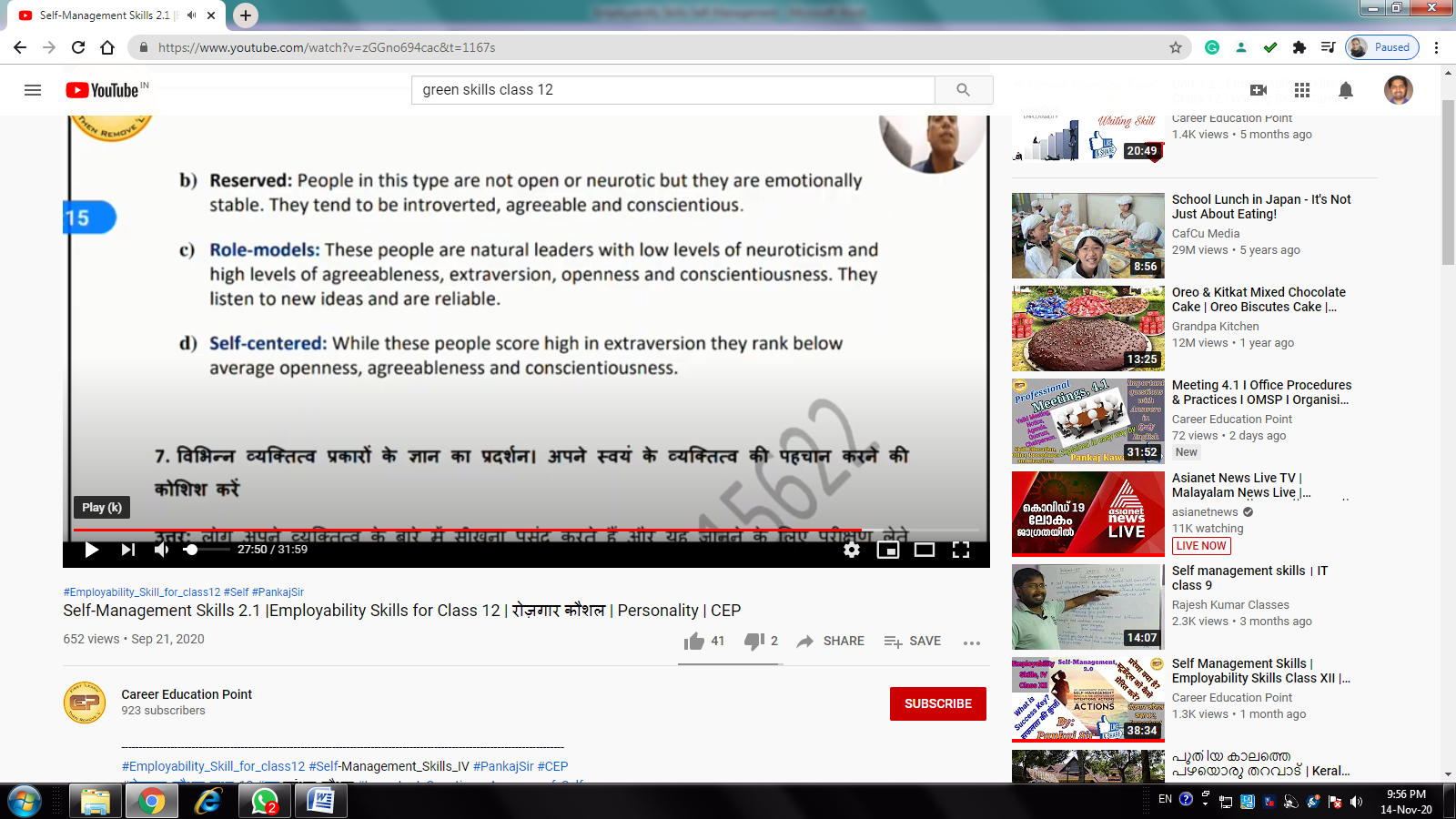 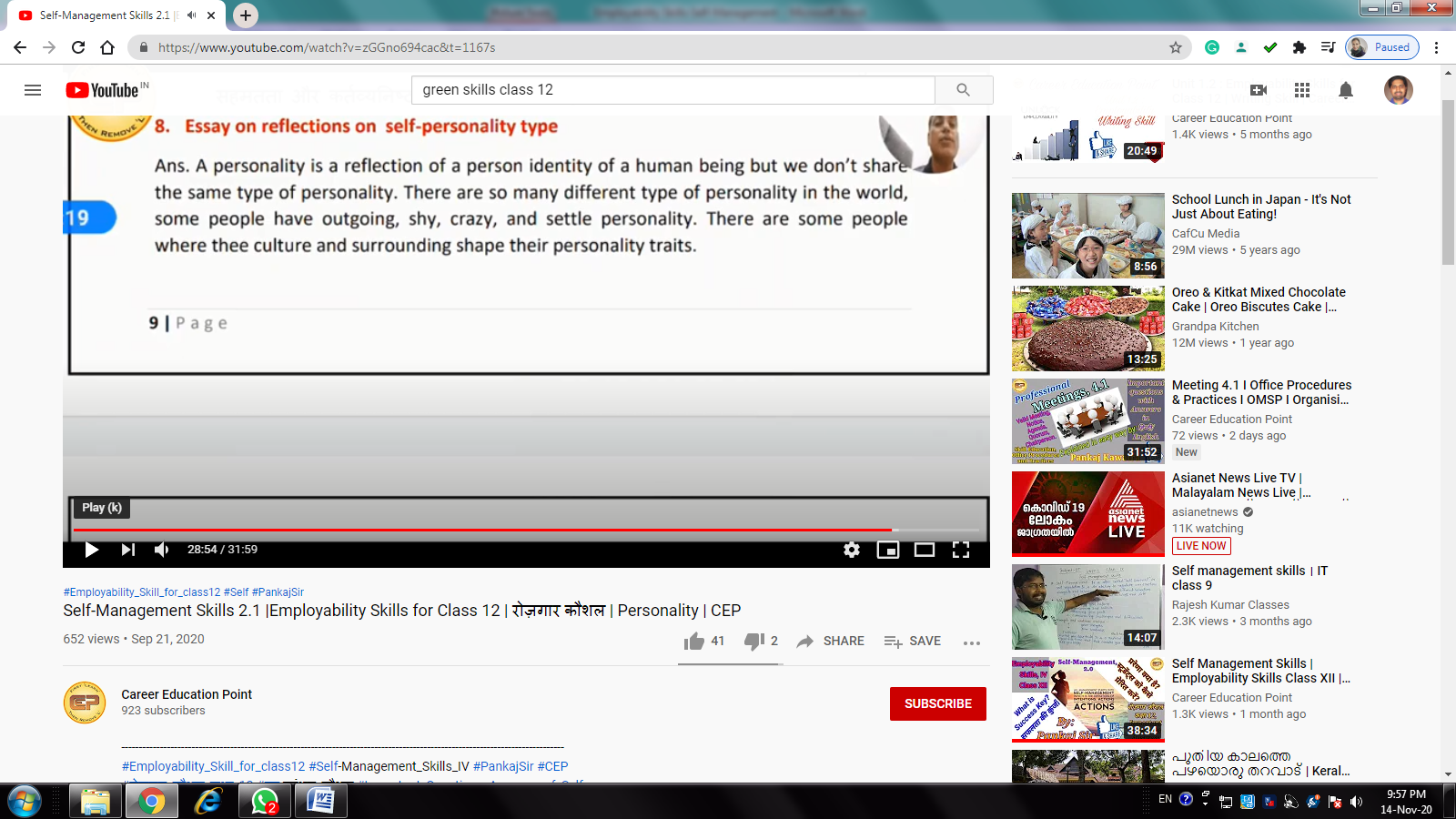 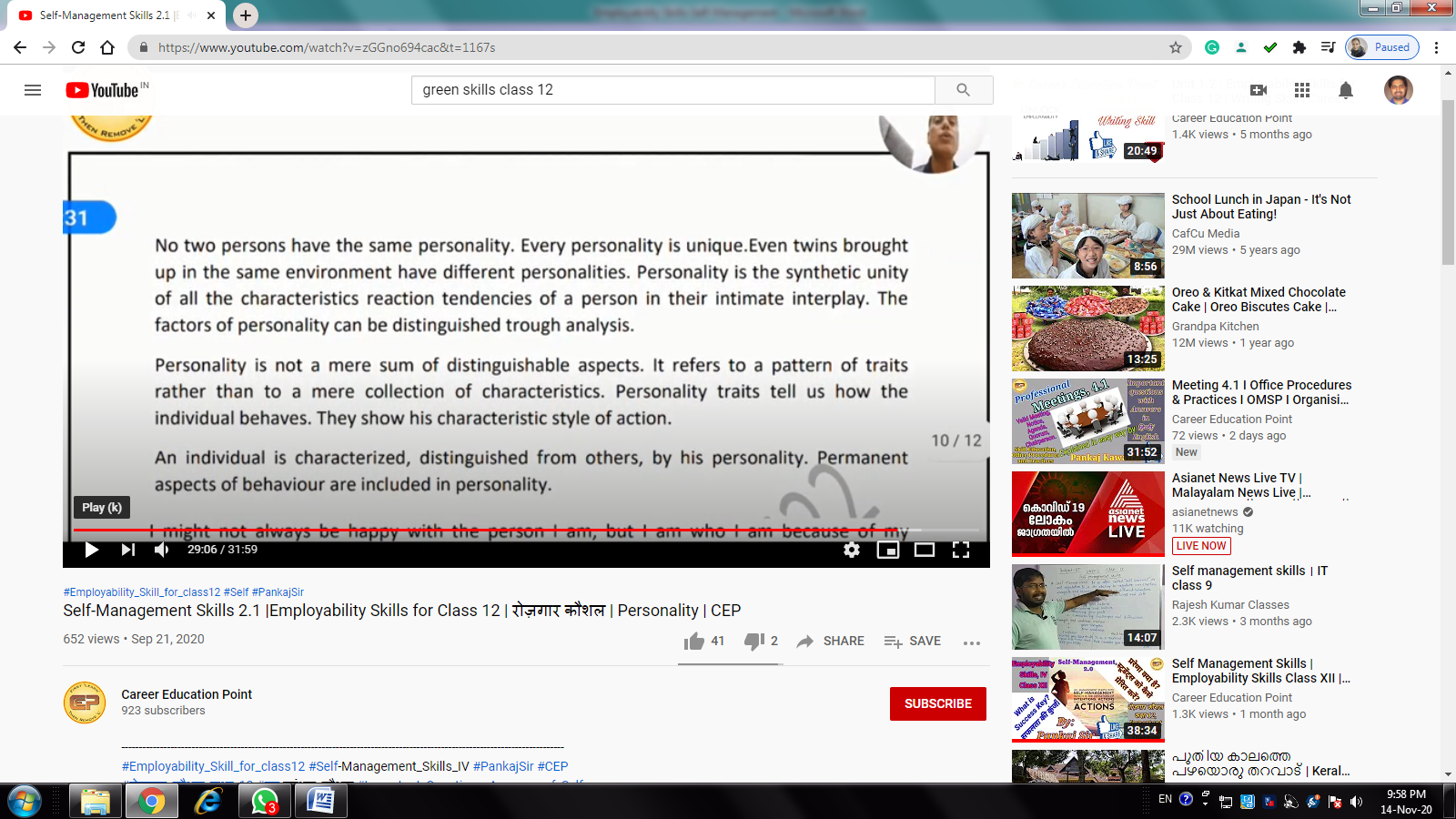 